2017-2018学年度地理与旅游学院教学质量报告地理与旅游学院2018.12目录一、本科教育基本情况	3（一）人才培养目标及服务面向	3（二）专业设置与学科支撑	4（三）在校学生情况	6（四）生源质量情况	6二、师资与教学条件	10（一）师资队伍数量及结构	10（二）教授承担本科课程情况	11（三）教学经费投入	11（四）教学设施	12三、教学建设与改革	18（一）人才培养模式改革与实践	18（二）专业建设	20（三）课程建设与教改项目	27（四）实践教学与创新创业教育体系建设	28（五）学风建设	31四、专业培养能力	31（一）地理科学专业	31（二）旅游管理专业	47（三）地理信息科学专业	58五、质量保障体系	60（一）落实本科教学中心地位	60（二）强化教学过程质量监控	61（三）促进教师专业化发展	62（四）实施本科专业评估（专业认证）	63（五）健全教学激励机制	63六、学生学习效果	63（一）在校生培养情况	63（二）毕业生情况	64（三）毕业生对母校的满意度	65（四）用人单位对毕业生的评价	68七、特色发展	68八、需要解决的问题	69（一）存在问题	69（二）改进措施	70九、支撑数据表	70一、本科教育基本情况（一）人才培养目标及服务面向1、地理科学培养德智体美全面发展，全面掌握地理科学基本知识、基础理论、实验技能和基本方法，熟悉中学地理新课标改革内容、地理科学在国民经济发展中的应用热点，了解地理科学前沿研究的基本趋势和地理教育研究的最新成果。具备创新精神和实践能力，能够在中等学校、国土、城规等相关行政管理部门或科研机构从事地理教学、专业管理、地理科学研究工作，具有一定国际视野和创新能力的高素质应用型人才。2、旅游管理培养德智体美全面发展，掌握经济学和管理学基础知识，现代旅游管理基本原理、方法和手段，熟悉旅游政策法规和国际旅游惯例，了解旅游业发展的基本趋势，具备较强的旅游经济分析和经营管理能力，能在各级旅游行政管理部门、旅游企事业单位及相关行业从事经营管理、导游、策划、咨询、服务等工作，具有一定国际视野和创新能力的高素质应用型人才。3、地理信息科学本专业培养适应我国社会主义现代化建设需要，德智体全面发展，掌握地理信息科学、测绘科学、计算机科学等方面的基础理论、知识和技能，熟悉地理信息系统、遥感、测绘、软件工程等基本原理和方法，了解数字地球、虚拟现实技术、地理信息系统的应用前景，具备地理信息系统软件的应用和开发能力，能在城市、自然资源、环境、交通、人口、住房、土地、灾害、基础设施和规划管理等领域的政府部门、公司、高校、规划设计院所，从事与地理信息系统有关的应用研究、技术开发、生产管理和行政管理等工作，具有国际视野和创新意识的应用型高级专门人才。（二）专业设置与学科支撑1、地理科学地理科学专业主要研究地球表面资源环境以及它们与社会、经济发展之间的关系。随着人类社会的发展，地理学知识的积累，这门学科逐步成为了研究地球表面自然现象和人文现象以及它们之间的相互关系和区域分异的学科，简单说就是研究人与地理关系的学科，本科阶段主要学习地理科学的理论和知识，受到基础研究、应用基础研究方面科学思维和科学实验的训练，具有较好的科学素养，掌握运用地图遥感及地理信息系统与资源环境实验分析的基本技能，并具有初步的教学、研究、开发和管理能力。现代地理科学一方面加强了与相邻学科的交叉、渗透，另一方面又不断产生新的学科，研究领域正在向横向扩展和纵向深化，这种既有学科综合、又有学科分化的趋势，符合现代科学的发展潮流，对社会发展的指导作用也越来越显著，是实现我国可持续发展的重要保证，决策部门对本专业毕业生的需求越来越大，毕业生主要去向为：到国土资源规划、城市建设规划、市政管理等部门从事研究和规划设计工作，或者协助制定政策；到房地产行业从事区域规划、土地利用与管理等工作；到各级学校担任地理学科教师。主干学科：地理学、教育学主要课程：地球概论、自然地理学、人文地理学、经济地理学、中国地理、世界地理、地图学、地理信息系统、环境学概论、教育学、心理学等。自主学习课程：旅游地理学、旅游景观鉴赏、地理野外工作方法全英/双语课程：世界地理、文化地理学、自然灾害学2、旅游管理旅游管理是管理学的一个重要分支，是研究现代旅游业管理理论与实践规律的应用学科。它是集餐饮、食品营养与卫生、地理、历史知识于一身的综合性专业，学科的实用性决定了其必备知识的复杂性和多样性。通过对中外现代旅游管理、文化、导游业务、外语等相关知识进行系统的研究和学习，了解旅行社在人们的旅游活动中所扮演的角色，旅游市场竞争的根本目的，饭店营业与旅游旺淡季变化的关系，服务在旅游业中的作用，以及未来世界旅游业发展的趋势。根据社会经济发展对旅游人才的需求，培养学科专业基础较为扎实、掌握本学科基本方法与基本技能，具有初步的科学研究能力和较强的实际工作能力，能够在各级各类旅游企事业单位从事第一线服务与基层管理，适应能力强、具有一定发展潜力的中高级管理应用拓展型本科人才。主干学科：旅游管理主要课程：管理学原理、西方经济学、旅游学概论、旅游经济学、休闲学概论、旅游会计与财务管理、旅游接待礼仪、旅游政策与法规、旅游商务沟通、旅游管理信息系统、旅游心理学、饭店管理、旅行社经营管理、旅游资源开发与管理自主学习课程：旅行社产品设计、旅游地形象设计、中国旅游史、旅客中心建设与管理、旅游公共关系学全英/双语课程：旅游商务沟通、旅游学概论、生态旅游、酒店英语实务课程：饭店管理、旅行社经营管理、导游业务、前厅与客房管理、餐饮管理3、地理信息科学地理信息科学专业（geographic information science）原名地理信息系统专业（Geographic Information System或Geo－Information system或GIS）, 是研究地理信息采集、存储、显示、分析、管理、传播与应用，及地理信息流的产生、传输和转化规律的一门科学，是近20年来新兴的一门集地理学、计算机、遥感技术和地图学于一体的交叉学科。近年来地理信息产业迅速兴起并保持高速增长，这一战略性新兴产业在我国经济社会发展中的作用日益显现。惠州学院地理信息科学方向开办于2016年，2017年专业获得教育部批准并正式招生。现拥有地理信息科学、地理科学、计算机科学等相关专业师资15名，其中高级职称7人，博士12人；拥有广东省地理信息系统实验教学示范中心， GIS实验创新中心、地理信息系统实验室、测绘工程实验室、3S集成实验室、二次开发实验室、地理信息采集实验室等实践教学条件，仪器设备400多万元，建立了北京三正、上海华测、广东建通、广东麦科瑞、广东经纬、广东泊锐等地理信息与测绘企业的实践教学基地。本专业坚持“一体两翼”的人才培养模式，融地理环境知识、理论、方法和地理信息采集、处理、应用为一体，加厚地理信息技术的专业基础，以测绘测量和地理信息软件二次开发能力培养为两翼，拓展地理信息技术应用的口径，培养应用型人才的广度和适应度。2009年以来我国地理信息产业产值每年保持将近25%以上增速，根据《国家地理信息产业发展规划（2014—2020年）》，预计到2020年产值将超过8000亿，每年新增就业岗位8万个，到2020年就业人数将达到102万人。地理信息系统的研究和开发已经步入初步繁荣，必将成为高新技术产业中新的经济增长点，具有较强开发和数据处理能力的地理信息科学专业毕业生也将具有良好的就业前景。主干学科：地理学、测绘科学与技术专业核心课程与特色课程：地图学、测量学、地理信息系统原理、空间数据采集与管理、GIS空间分析、GIS应用开发、地理信息服务、卫星导航定位技术应用、遥感数字图像处理、遥感地学分析等。实务课程/嵌入式课程：遥感地学分析、算法设计、测量学、地理国情监测、土地评价与房地产评估自主学习课程：计算机辅助设计、GIS学科研究方法、CASS软件应用全英/双语课程：自然灾害学、文化地理学、科技论文写作（三）在校学生情况2017年9月1日-2018年8月31日，我院共有在校生822人。按性别分，其中男生226人，女生596人；按专业分，旅游管理专业415人，地理科学专业331人，地理信息科学专业76人；按年级分，2014级173人，2015级238人，2016级181人.2017级230人。共有外省学生81人，其中男生16人，女生65人。各年级各专业外省学生人数如下：14旅管省外生源共27人，其中男生4人，女生23人。14地理省外生源共9人，其中男生3人，女生6人。15旅管省外生源共6人，其中男生2人，女生4人。15地理没有外省学生。16旅管省外生源共7人，全部皆为女生。16地理没有外省学生。17旅管省外生源共6人，其中男生2人，女生4人。17地理省外生源共13人，其中男生2人，女生11人。17地信省外生源共13人，其中男生3人，女生10人。（四）生源质量情况生源质量决定着教学工作的起点，是高校培养专业人才的基本保障。通过专业录取分析、专业报到人数分析和第一志愿报考人数分析三个方面来看，地理与旅游学院的生源质量比较理想，而且在稳步提升。1、地理与旅游学院各专业录取分数逐年增高从2016年和2017年的专业录取分数比较来看，近两年我院的各专业录取分数逐年增加。其中2016年理科的旅游管理专业学生的录取平均分比二本（本A）线高出74分，地理科学录取平均分数线比二本线高出75.28分，文科的旅游管理录取平均分高出二本线74.77，地理与科学的平均分高出二本线75.13分。到了2017年，广东实行不分本A、本B 线，统一采用一条本科线，理科招旅游管理专业学生的录取平均分比本科线高出99.26分，地理科学录取平均分数线比本科线高出94.6分，地理信息科学录取平均分数线比本科线高出91.73分，文科的旅游管理录取平均分高出二本线80.17分，地理科学的平均分高出二本线83.14分。从排位看，2016年旅游管理专业理科生源排位在全省最低排101390，地理科学专业理科排位在全省最低排100842；旅游管理专业文科生源排位在全省最低排31439，地理科学专业文科排位在全省最低排31384。2017年旅游管理专业理科生源排位在全省最低排95446，地理科学专业理科排位在全省最低排99862，地理信息科学专业理科排位在全省最低排101185；旅游管理专业文科生源排位在全省最低排29138，地理科学专业文科排位在全省最低排28561。由此可以看出地理与旅游学院的录取门槛在同等高校里较高，录取学生的起点较好，学生的整体素质都要高。从地理科学与旅游管理两个专业之间的比较来看，2016年地理科学专业的录取分数线和省内录取分数排位均比旅游管理专业略高，但差距不大；但2017年地理科学专业理科的录取分数线、省内录取分数排位比旅游管理专业理科的低5分左右，地理科学专业文科的录取分数线、省内录取分数排位比旅游管理专业文科的高3分左右。这可能是因为地理科学专业属于师范专业，对于学生的吸引力较大。但这也反映了地理与旅游学院在两个专业的建设上还需要不断加强， 尤其是要加强旅游管理专业的建设和发展。因为我校向“理工科优势突出”的应用型大学转型趋势，地理与旅游学院在专业录取方面做了重大调整：减少了了1个班的地理科学专业招生，并相应增加了地理信息科学这个新专业的2个班的招生规模。这并非是因为地理科学专业不受欢迎，而只是单纯出于学校整体发展规划的考虑，正好相反，地理科学专业不论是就业还是招生，都还是比较受欢迎的。2017年是地理信息科学专业是第一次招生，招生分数线不是很高，最低分是学校的投档分，平均分在三个专业中是最低的，这可能是高考考生对新专业不太了解的原因。从文科和理科的录取情况比较来看，地理科学与旅游管理两个专业在文科考生中的招生人数比理科考生的较多。这与地理科学（师范）和旅游管理这两个专业的文科属性较强有关，尤其是地理在高中是属于文科。但从我校的发展趋势来看，将重点向理工科倾斜，地理与旅游学院的录取也将随之而调整。另一方面，因为地理在高中阶段分科属于文科类，因此，主要招生还是倾向于文科。但从地理科学的专业发展来看，相对来说比较适合理科学生，因此，在地理科学专业的录取也适当增加理科考生的录取。总体而言，从地理与旅游学院两个专业的录取情况来看，各专业录取分数逐年增高，显示地理与旅游学院的生源质量在不断提高。当然，从地理与旅游学院的两个专业录取情况在全省的排名来看，还处于居中位置，还有待提升。而在专业录取的文理科方向和两个不同专业的录取情况等方面也还需要根据学校的发展情况和专业的发展趋势做出相应的调整。2、地理与旅游学院按专业报到人数略微下降我们从上述数据可以了解到，地理与旅游学院专业报到人数有所下降。实际报到人数与录取人数是存在差异，从两者的人数差距可以看出一个专业的面向度和受关注度，也可以反映出报考生选择专业的意向。从我们学院专业实际报考人数来看，报考率是非常高的，两年的报考率都达到了90%以上，2017年地理信息科学专业报到率甚至到了100%，不存在落差较大的比率问题。就少数未报到的学生来分析，他们都向往大城市、中心城市的高校，经济发达的城市旺往往拥有雄厚的教学资金、畅通的信息渠道，在将来的就业方向对于学生来说都有很强大的吸引力，所以在高考志愿选择上，仍然会以心仪目标学校为优先，故选择放弃报到，再战复读。这也是我院存在未报到学生的原因。在数据中，我们比较两个专业的报道人数，可看出2016年地理科学的报到率要高于旅游管理的报到率，而2017年旅游管理的报到率要高于地理科学的报到率。在我院，地理科学专业的学生偏向于师范类，既可以学习教师技能，教师专业知识从事于教育类事业单位，也可以选择继续深造攻读更高学位，做科学研究。同时也可以从事教育、地理类行政管理事业单位、机构，可选择的工作较为安稳、固定、高端。而近年来，随着第三产业的发展，旅游行业和酒店行业也越来越受学生和家长的青睐，且旅游管理学生毕业后可以从事很多行政、管理、营销等产业的工作，就业选择范围广，就业渠道多，故而报考的学生可能也增加了一些。总的来说，学生报到率还是属于理想偏好的状态。3、地理与旅游学院各专业第一志愿报考人数从近两年的第一志愿报考情况来看，地理与旅游学院各专业第一志愿报考情况较好，并且逐年增加。2016年理科方向旅游管理专业招生中第一志愿人数占招生计划的53.33%，2017年提高为56.52%；2016年理科方向地理科学专业招生中第一志愿占招生计划的22.5%，2017年提高为30%；2016年文科方向地理科学专业招生中第一志愿人数占招生计划的30%，2017年提高为68.18%。比较特殊的是，2016年文科方向旅游管理专业招生中第一志愿人数占招生计划的38.64%，2017年降低为18%。为什么呢？这是地理与旅游学院的招生计划调整有关，2017年地理与旅游学院将招生重点从旅游管理专业调整为地理科学、地理信息科学两个专业，但考生报考人数却并未因此而提高。从第一志愿报考人数占招生计划的比例变化来看，我院地理科学这个专业录取的第一志愿报考比例大幅上升，显示该专业招生与考生的填报意愿比较一致，生源质量相对较高；旅游管理专业的有所下降，因学校现在重点发展理工科专业，也有点正常，但我们应引起重视；新开设的地理信息科学专业招生不太理想，我院更要反思，加强专业建设和宣传，提高专业吸引力。二、师资与教学条件（一）师资队伍数量及结构地理与旅游学院教职工总数32人，管理人员5人，辅导员2人，专任教师25人，其中教授2人，副教授6人，外籍教师2人，讲师16人，助教1人。具有博士学位15人，在读博士1人，硕士13人；双师双能型师资10人，特聘9名来自政府部门、行业企业人才担任我院兼职指导教师。师资队伍数量及结构详见附表。（二）教授承担本科课程情况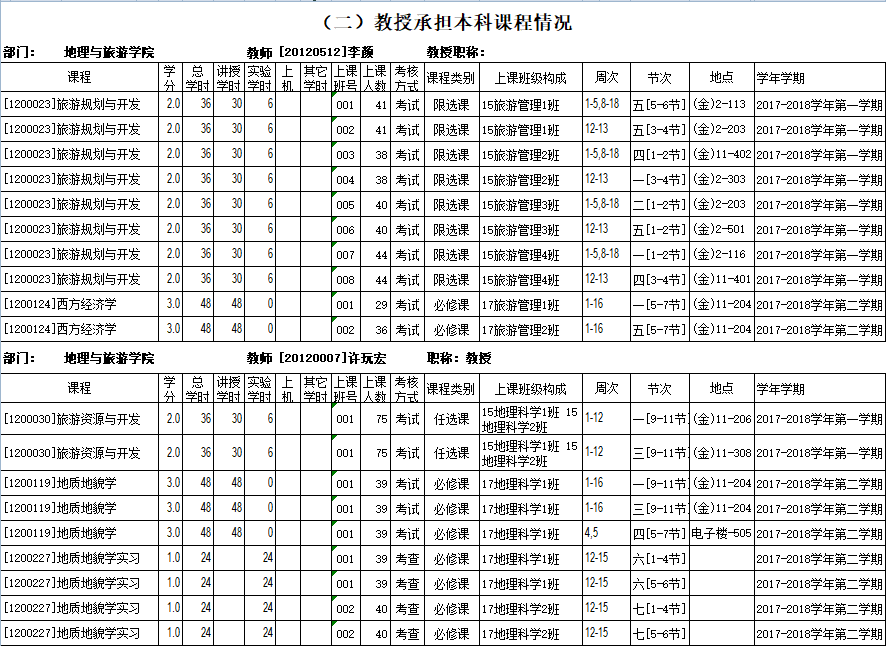 （三）教学经费投入严格使用学校下达教学经费，经费使用明细表齐全，涉及到万元以上的大额经费（本院为野外实习经费）均由院党政联席会议讨论决定，并按制度严格执行，经费使用由实习指导教师经手，经费借贷与报销均由办公室主任经手，并对经费使用情况进行通报。有专项经费支持教学改革、大学生创新创业和实践教学。其中从学院与协同单位获得的协同育人支持费用中专门划拨40%，用于对教学改革和实践教学的支持。努力自筹经费用于本科教学，在学生的实践教学中发挥了重要作用。2017-2018学年度获协同单位协同育人经费支持。                   2017.9-2018.8教学经费投入情况（单位：元）（四）教学设施 1.专业实验室配备情况我院（地理与旅游学院）天文馆、地理信息系统实验室、地理信息采集实验室、旅游管理服务技能模拟实验室、地质标本实验室、水环境分析实验室、土壤环境分析实验室的专用仪器设备一直在投入使用，仪器设备的使用率较高。目前我院共有以下11个实验室及实验场所：地理信息系统实验室、地理信息采集实验室、测绘工程实验室、数字制图实验室、3S集成实验室、二次开发实验室、地质标本实验室、水环境分析实验室、土壤环境分析实验室、旅游管理服务技能模拟实验室和天文馆，实验室总面积为1772平方米。固定资产方面，2018年6月，从上海双微导航技术有限公司（华测导航）新增固定资产50.5万元，用于购买地理信息与测绘实验设备及相关服务，新购进的全站仪、电子经纬仪、电子水准仪、航空摄影无人机等测绘仪器设备目前放置于11号楼13楼。地理与旅游学院的截至2018年8月底，实验室的仪器设备和耗材等总资产达700万（实验室管理系统已入库总固定仪器设备资产已达514.1万）。实验室人员配备情况2.实验室开放和利用情况专业（大类）专业实验课情况3.实验室管理和运行情况实验课开出率达100%，实验室开放资料完善。能满足地理科学和地理信息系统本科教学培养方案要求的教学任务。实验室管理规章健全；并严格执行实验室安全管理制度，各实验室仪器设备的使用登记情况、和实验日志完整，省实验教学示范中心相关资料较为齐全，建设有省级实验教学示范中心（罗浮山大学生校外实践教育基地）。三、教学建设与改革（一）人才培养模式改革与实践1、地理科学本专业学生主要学习地理科学的基本理论和基本方法，接受地理科学思维和地理科学技能的训练，并通过教育理论和教育实践环节，形成良好地理教师素养，获得从事地理教学的基本能力和地理教学研究、地理科学研究、地理实际应用等能力。人才培养模式改革与实践从以下几方面提升专业知识和能力：1）掌握地球表层（包括岩石圈、土壤圈、水圈、大气圈、生物圈和人类圈及其相互作用）系统的基础理论和基本知识；2）掌握遥感、地理信息系统、地图、野外观测、实验室分析模拟等现代地理学的研究方法和技能，具有一般自然科学和社会人文科学基本素养；3）掌握并能初步运用教育学、心理学基础理论，具备良好的教师素养和从事地理教学的基本能力；4）了解地理科学发展和地理教育研究的最新成果，了解相近专业学科的一般原理和知识，并获得广泛的人文和科学修养；具有较好的文化传承创新能力；5）具备运用现代教育技术开展地理教学的基本能力；应用专业知识解决国民经济发展的地理相关问题的能力，具备较强的社会服务能力；6）掌握资料查询、文献检索及运用现代信息技术获得相关信息的基本方法，并有一定的地理科学科研能力；7）具有较强的组织能力，胜任班主任工作及其它社会工作。2、旅游管理人才培养模式改革与实践的方向：1）人才类型与特色本专业培养旅游行业中、高层应用型人才和旅游企事业单位应用型人才。毕业生应具有良好的分析和解决问题的能力，具备一定的科学研究、较强的社会服务和文化传承创新能力。2） 知识结构具有扎实的旅游经营管理知识，熟悉国家旅游业发展的政策和法规，了解旅游业的发展动态，拥有管理潜质和自我发展能力。3） 能力结构拥有娴熟的旅游服务技能，熟悉一线工作，能较好地胜任领班岗位，经参加工作以后的岗位实践锻炼，能成为主管、部门经理直至高层管理人员；掌握文献检索方法、旅游经营管理问题研究的定性定量分析方法，具备旅游科学研究能力；掌握旅游专业外语，具有良好的旅游服务口语交流和应用笔译能力；具有较强的计算机应用能力，能用计算机实际处理旅游业务；具有运用旅游管理理论分析和解决问题的社会服务能力。4）素质结构培养具有科学的世界观、正确的人生观和价值观。具备良好的职业道德、心理素质、人文素养和一定的法律、安全意识以及团队协作精神，身心健康，热爱教育事业，敬业乐业。5）职业资格要求鼓励获得导游资格证、客房服务员、餐饮服务员、前厅服务员、茶艺师、调酒师、旅游酒店经理助理等职业资格证书。3、地理信息科学本专业以具有创新意识的应用型人才培养为主体目标。学生需掌握地理信息科学、测量、遥感、计算机科学等方面的基本理论和基础知识，受到应用基础研究和技术开发方面的科学思维和科学实验训练，具有较好的地理信息科学素养和动手能力，具有地理信息系统研究、设计与开发的基本技能及地理信息科学研究和管理能力。毕业生应具有以下几方面的知识和能力：1）热爱祖国，拥护中国共产党领导，掌握马列主义、毛泽东思想、邓小平理论和“三个代表”思想、科学发展观与习近平新时代中国特色社会主义思想的精神实质，热爱地理信息工作，具有改革、创新意识，具有良好的思想品德、社会公德和职业道德。2）掌握地理科学的基本理论和基础知识，具有综合分析与解决地理环境问题的能力。3）掌握数学、计算机科学等方面的基本理论和基本知识，具有计算机软件应用及程序开发的能力。4、掌握地理信息系统的基本理论、基本知识和基本实验技能，以及地理信息系统技术开发的基本原理和基本方法。5）掌握遥感科学的基本理论与原理，能熟练运用遥感图像处理软件，为解决资源环境问题提供技术支持。6）具有较强的动手能力，能熟练运用测绘仪器和测绘软件完成对地理信息数据的采集，并能绘制成图和简单处理，具备较强的地理信息社会服务能力。7）掌握资料查询、文献检索及运用现代信息技术获得相关信息的基本方法，并有一定的地理信息科学科研能力。（二）专业建设地理科学通过实施地理科学专业建设规划（2014-2018年），根据规划建设的目标、实施措施严格执行，取得了一定的成效。1、目标完成情况（1）总体目标循序渐进推进围绕建设特色鲜明地方高水平应用型本科大学的目标，以协同创新为引领，进一步深化体制机制改革，构建以地理师范能力培养为核心的、与地方经济互动、结构优化的应用型地理科学专业体系。培养现代地理科学基础理论扎实、基本知识全面、基本技能熟练、教学能力适应现代地理教学发展需要，能在高等院校和中等学校从事地理教育、教学研究和其他教育工作，也能在科研机构、相关管理部门和企业从事科研、管理、规划与开发的高素质复合专门人才。以形成全方位、多层次服务于地方经济社会文化发展为立足点，创新人才培养模式，优化人才培养结构，提升人才培养质量。（2）具体目标1）教学改革任务获得项目支持地理科学专业综合改革已经获得校级本科质量工程项目支持，地理科学专业实践教学模式改革方面已经获得两项省级教改项目的支持。2）三大建设均已展开实施卓越地理教师教育培养计划建设获得校级质量工程项目支持，目前正在实施中，省级实验教学示范中心建设获得150万元的经费支持，已于2015年年底完成。罗浮山省级大学生校外实践教学基地建设也获得支持，在2017年底完成。3）四项任务尚需继续推进培养学科带头人和学科骨干；建设一批省级、校级精品课程；建设一个在区域内有影响的应用型研究所（或中心)；建设一个完整体系的实验室。目前已部分完成。（3）建设进程1）专业办学规模符合规划预期本着质量优先，量力而行的原则，2014-2017年度招生规模均为2-3个班。2）建设进程顺利推进2017－2018年：以加强实验室、实验教学师范中心建设为重点，力争2018年底初步建成完整的教学实验室和省级地理信息系统实验教学示范中心。目前这些进程推进顺利，预计能达到预期结果。（4）主要任务1）实验室、实习基地建设基本完成实验室、实习基地建设是学科专业建设的保障。本院实验室建设基础比较薄弱，加强实验室建设将是今后很长一段时间建设的重点，一方面要加大资金投入，保证每年投资50万元用于实验室和教学仪器设备建设，计划新建立实验室3-5个，校级示范实验中心2个，省级示范中心1个；围绕地方经济建设，与企业共建嵌入式实验室2个，并新建一批校企合作共建的实习实训基地。2）教学改革有序推进深化应用型人才培养模式本土化研究，深化综合专业改革，不断探索卓越中学地理教师人才培养的新途径，着力提高人才培养质量，已经开展校级卓越中学地理教师人才培养项目1个，加强实践教学模式建设，已经开展省级教研教改项目2项，校级教研教改项目7项。旅游管理1、建设目标 （1）总体目标牢固树立以人才需求为导向、人才培养质量为中心、提高学生实践与创新能力为重点的办学理念，加强教学建设，深化教学改革，强化教学管理，积极开展产学研合作，借鉴国内外本科教育的有益做法，探索适合本校、本地实际的旅游管理专业本科人才培养模式。力争在5-10年内，把旅游管理专业建设成为毕业生为用人单位欢迎，特色比较鲜明，在省内同类专业中有一定影响的专业，为广东省特别是惠州及其毗邻地区的旅游相关企事业单位，培养知识面宽、基础扎实、适应力强、发展后劲足的应用拓展型高素质旅游管理本科人才。（2）具体目标①专业培养方向：设立导游与旅行社管理、酒店管理两个方向，适时开办旅游地管理方向。②专业办学规模：本着质量优先，量力而行的原则，根据开设2－3个方向的客观要求，招生规模以每个方向1个班（40人左右）为宜。 ③建设进程目标2017－2018年：以提升教学科研的实力与水平为重点，努力形成较为鲜明的专业特色，并为开展研究生教育打好基础。2、专业办学思路总体思路：在整合本校办学资源的基础上，大力加强专业建设，提高办学实力与水平，保障和提高本科培养质量；根据社会对人才的需求，发挥本地旅游行业支持办学的各种积极力量，努力探索产学合作教育道路，培养切合地方需要的应用拓展型高素质旅游人才。具体包括：（1）坚持应用拓展型的培养定位惠州学院培养的人才，既不同于高水平大学的学术型人才，也不同于高职高专的应用型人才。旅游管理专业走“学科教育与职业教育有机结合”的道路，培养符合本科教育规格、切合旅游行业现实需求、具备较强实践能力和发展潜力的应用拓展型人才。（2）充分发挥已有的本科办学力量与工商管理类本科专业开设共同课程，为学生打好学科基础；加强旅游管理专业建设，落实本科专业办学规范。重视专业培养方向（学生就业方向）的教学力量整合与建设，办好导游与旅行社管理方向、酒店管理方向，依托地理学科开设优质的选修课程并适时开设酒店管理方向。在保障和提高本科质量的基础上，积极扩展专业办学空间。（3）提高本专业的教学科研实力培养和引进旅游管理专业教师，增强师资整体实力；组织教师参与旅游行业培训，提高专业实践技能教学质量；加强实验室与实训室建设，改善实践教学条件；调动和发挥本地旅游企事业单位支持惠州学院办学的积极性，增强产学合作办学的合力与活力。（4）强化对学生的实践培养与锻炼适应旅游管理既靠知识又靠经验的特点，在课程教学中大力提倡理论联系实际，不断强化和优化实践教学，引导和帮助学生在课外时间到旅游企业参加岗位实践。遵循旅游企业人才成长规律，努力推进从学生到优秀员工，再到管理者的转变过程，为毕业生在旅游企业留得住、干得好、上得来，奠定较为坚实的经验与资历基础。（5）深化应用型拓展型人才培养改革积极开展教学研究、改革与实践，努力探索产学合作培养本科人才的道路。力争在本科生实际工作能力培养、产学合作培养应用型本科人才方面，逐步形成专业办学特色。3、专业建设的主要措施（1）加强专业建设的领导，提高管理水平针对旅游学科体系中交叉学科、边缘学科众多的特点，充分发挥综合性院校的办学优势，切实加强对旅游管理专业建设的领导，整合办学资源，协调校内外各种办学力量，高度重视管理水平的提高，促进旅游管理专业的建设与发展。（2）加强师资建设，提高教学科研力量按照培养与引进并重的原则，鼓励和支持教师提升学位、晋升职称，重点引进高学历高职称中青年骨干教师；根据应用拓展型本科人才培养的需要，鼓励部分教师向双师型方向发展，注意聘请实践经验丰富的一线专家担任实践教学的兼职教师。力争在2018年前后，建成一支结构合理、整体素质高、教学科研能力强，基本适应产学研合作和研究生教育的师资队伍。（3）加强实践基地建设，改善办学条件根据应用型本科人才培养的要求，加强实践条件建设。在建设教学实验室的同时，建设相对稳定旅游综合考察实习基地；建设导游服务、餐厅服务、客房服务等旅游实训教学基地，提高职业技能训练规范性；在具有一定档次的酒店、旅行社、景区，建设专业实习和课余实践基地，为学生的实践锻炼创造充足的机会。（4）加强课程建设，推进专业建设深化教学内容与课程体系改革。落实本科办学要求，从课程教学标准入手，对教学内容进行优化整合。系统地精简理论教学内容，为更新教学内容、改革教学方法、促进学生个性化发展，留出足够的空间，从人才培养规格的高度，强化对学生能力与素质的培养。逐步增大实践教学在总学分、总学时中所占的比例，增加实践机会，鼓励和帮助学生获得具有一定技术含量的职业证书，提升学生的实践能力与职业素质。以重点课程建设带动课程质量的全面提高。优先扶持专业基础课程、核心课程的建设，推进课程的精品化、网络化、双语化建设，力争在2018年（本专业办学10年左右时间）使主要课程和具有师资优势的其它课程，3—5门课程达到校级重点课程及其以上的水平，获得1－2门校级精品课程，并申报省级精品课程，以此全面推进和带动本专业本科教育教学改革，促进教育质量提高。（5）重视科研工作，推动专业建设充分认识科研对于本科办学的重要意义，积极申报纵向课题，加强基础研究、应用理论研究，努力使科研上水平、上档次，推动教师科研能力和学术水平的提高；积极争取横向课题，针对旅游行业现实问题开展对策性研究，推进产学研结合，提高应用型人才的培养质量。力争推出一些有较高学术水准和应用价值的研究成果，提升专业建设的整体水平和层次。（6）深化教学改革，培育专业特色遵循教育教学规律，深化“应用拓展型”本科人才培养的内涵改革，处理好“学科教育”与“职业教育”的关系、“素质教育”与“能力提高”的关系、“就业上手快”和“发展潜力足”的关系。以“问题解决能力”的提高为核心，深化人才培养模式改革、教学评价方式改革，努力探索产学合作培养应用型本科人才的道路，逐步培育和形成专业办学特色。地理信息科学（1）总体目标树立以人才需求为导向、人才培养质量为中心、提高学生实践与创新能力为重点的办学理念，加强教学建设，深化教学改革，强化教学管理，积极开展产学研合作，借鉴国内外本科教育的有益做法，探索适合本校、本地实际的地理信息科学专业本科人才培养模式。力争在5-10年内，把地理信息科学专业建设成为毕业生为用人单位欢迎，特色比较鲜明，在省内同类专业中有一定影响的专业，为广东省特别是惠州及其毗邻地区的地理信息科学相关企事业单位，培养知识面宽、基础扎实、适应力强、发展后劲足的应用拓展型高素质地理信息科学本科人才。（2）具体目标①专业培养方向：设立GIS应用、开发两个方向，适时发展测绘方向。②专业办学规模：本着质量优先，量力而行的原则，根据开设2－3个方向的客观要求，招生规模以每个方向1个班（40人左右）为宜。 ③建设进程目标2017－2018年：以提升教学科研的实力与水平为重点，努力形成较为鲜明的专业特色，并为开展研究生教育打好基础。2、专业办学思路总体思路：在整合本校办学资源的基础上，大力加强专业建设，提高办学实力与水平，保障和提高本科培养质量；根据社会对人才的需求，发挥本地地理信息科学行业支持办学的各种积极力量，努力探索产学合作教育道路，培养切合地方需要的应用拓展型高素质GIS人才。具体包括：（1）坚持应用拓展型的培养定位惠州学院培养的人才，既不同于高水平大学的学术型人才，也不同于高职高专的应用型人才。地理信息科学专业走“学科教育与应用有机结合”的道路，培养符合本科教育规格、切合GIS行业现实需求、具备较强实践能力和发展潜力的应用拓展型人才。（2）充分发挥已有的本科办学力量与地理科学本科专业开设类似课程，为学生打好学科基础；加强地理信息科学专业建设，落实本科专业办学规范。重视专业培养方向（学生就业方向）的教学力量整合与建设，办好GIS应用与开发方向、测绘方向，依托地理学科开设优质的选修课程并适时开设城市规划方向。在保障和提高本科质量的基础上，积极扩展专业办学空间。（3）提高本专业的教学科研实力培养和引进地理信息科学专业教师，增强师资整体实力；组织教师参与地理信息科学培训，提高专业实践技能以及教学质量；加强实验室与实训室建设，改善实践教学条件；调动和发挥本地GIS企业单位支持惠州学院办学的积极性，增强产学合作办学的合力与活力。（4）强化对学生的实践培养与锻炼适应地理信息科学应用性强的特点，在课程教学中大力提倡理论联系实际，不断强化和优化实践教学，引导和帮助学生在课外时间到旅游企业参加岗位实践。遵循GIS企业人才成长规律，努力推进从学生到优秀员工，再到管理者的转变过程，为毕业生在GIS企业留得住、干得好、上得来，奠定较为坚实的经验与资历基础。（5）深化应用型拓展型人才培养改革积极开展教学研究、改革与实践，努力探索产学合作培养本科人才的道路。力争在本科生实际工作能力培养、产学合作培养应用型本科人才方面，逐步形成专业办学特色。3、专业建设的主要措施（1）加强专业建设的领导，提高管理水平针对地理信息科学学科体系中交叉学科、边缘学科众多的特点，充分发挥综合性院校的办学优势，切实加强对地理信息科学专业建设的领导，整合办学资源，协调校内外各种办学力量，高度重视管理水平的提高，促进地理信息科学专业的建设与发展。（2）加强师资建设，提高教学科研力量按照培养与引进并重的原则，鼓励和支持教师提升学位、晋升职称，重点引进高学历高职称中青年骨干教师；根据应用拓展型本科人才培养的需要，鼓励部分教师向双师型方向发展，注意聘请实践经验丰富的一线专家担任实践教学的兼职教师。力争在2019年前后，建成一支结构合理、整体素质高、教学科研能力强，基本适应产学研合作和研究生教育的师资队伍。（3）加强实践基地建设，改善办学条件根据应用型本科人才培养的要求，加强实践条件建设。在建设教学实验室的同时，建设相对稳定地理信息科学综合考察实习基地；建设GIS应用与开发实训教学基地，提高应用技能训练规范性；在具有一定规模的GIS企业，建设专业实习和实践基地，为学生的实践锻炼创造充足的机会。（4）加强课程建设，推进专业建设深化教学内容与课程体系改革。落实本科办学要求，从课程教学标准入手，对教学内容进行优化整合。系统地精简理论教学内容，为更新教学内容、改革教学方法、促进学生个性化发展，留出足够的空间，从人才培养规格的高度，强化对学生能力与素质的培养。逐步增大实践教学在总学分、总学时中所占的比例，增加实践机会，鼓励和帮助学生获得具有一定技术含量的职业证书，提升学生的实践能力与职业素质。以重点课程建设带动课程质量的全面提高。优先扶持专业基础课程、核心课程的建设，推进课程的精品化、网络化、双语化建设，力争在2021年使主要课程和具有师资优势的其它课程，2-3门课程达到校级重点课程及其以上的水平，获得1-2门校级精品课程，并申报省级精品课程，以此全面推进和带动本专业本科教育教学改革，促进教育质量提高。（5）重视科研工作，推动专业建设充分认识科研对于本科办学的重要意义，积极申报纵向课题，加强基础研究、应用理论研究，努力使科研上水平、上档次，推动教师科研能力和学术水平的提高；积极争取横向课题，针对GIS行业现实问题开展对策性研究，推进产学研结合，提高应用型人才的培养质量。力争推出一些有较高学术水准和应用价值的研究成果，提升专业建设的整体水平和层次。（6）深化教学改革，培育专业特色遵循教育教学规律，深化“应用拓展型”本科人才培养的内涵改革，处理好“学科教育”与“职业教育”的关系、“素质教育”与“能力提高”的关系、“就业上手快”和“发展潜力足”的关系。以“问题解决能力”的提高为核心，深化人才培养模式改革、教学评价方式改革，努力探索产学合作培养应用型本科人才的道路，逐步培育和形成专业办学特色。（三）课程建设与教改项目1、加强专业主干课程建设加强专业主干课程的建设，着力加强学生的基础理论、基本技能培养。构建从理论到实践，从基础到专业，从验证到分析，从分析到设计，从综合到创新的专业基础递进发展。深化教学内容与课程体系改革。落实本科办学要求，从课程教学标准入手，对教学内容进行优化整合。系统地精简理论教学内容，为更新教学内容、改革教学方法、促进学生个性化发展，留出足够的空间，从人才培养规格的高度，强化对学生能力与素质的培养。逐步增大实践教学在总学分、总学时中所占的比例，增加实践机会，鼓励和帮助学生获得具有一定技术含量的职业证书，提升学生的实践能力与职业素质。2、实施“质量工程项目”，加强课程建设加强现有精品和重点课程建设的力度，从内容建设、队伍建设、教学方法与手段改革、教材建设、实验室建设、激励机制创新等方面全面加强课程建设。增设自然地理学、人文地理学和地理信息系统为校级精品课程，增设地质学、地貌学和植物地理学3门课程为校级重点课程。建设地球概论、生态学、环境学概论、地理信息系统、遥感概论等网络课程。建设自然地理学视频精品开放课程。以重点课程建设带动课程质量的全面提高。优先扶持专业基础课程、核心课程的建设，推进课程的精品化、网络化、双语化建设，力争在2019年使地理科学、旅游管理地理信息科学主要课程和具有师资优势的其它课程，3—5门课程达到校级重点课程及其以上的水平，获得2－4门校级精品课程，并申报省级精品课程，以此全面推进和带动地理科学、旅游管理地理信息科学专业本科教育教学改革，促进教育质量提高。3、2017-2018年获得立项的校级教研教改项目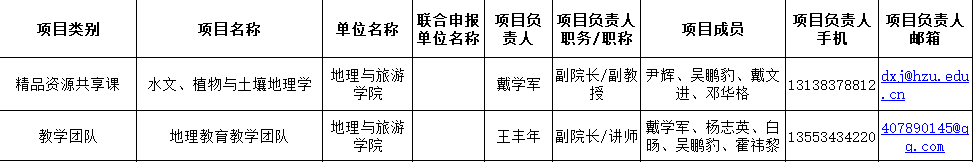 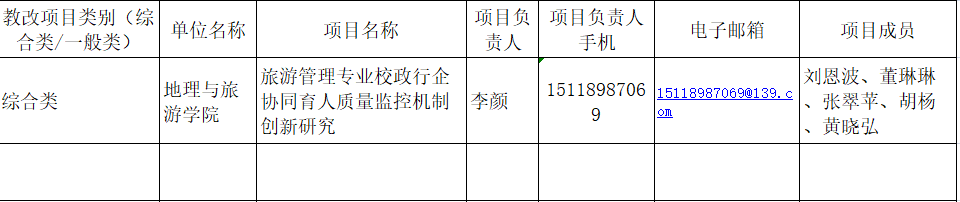 （四）实践教学与创新创业教育体系建设1、实践教学1）注重课内外实践教育的相互配合。地理科学专业在教学计划内，安排了较多的课程实习、野外考察；学院每年举办“地球日系列活动”，鼓励和支持学生考取导游证和到旅行社兼职带团；教师吸收本科生参与地理科研项目，指导学生参加实践与创新项目。对培养学生实践能力和创新精神、提升学生活力，发挥了较好的作用。2）学院注重凝聚社会力量支持实践教学。先后聘请惠州市气象台、惠州市旅游局、惠州一中、美国籍、加拿大籍外教担任专业课程和参与指导毕业论文。地理科学专业与惠州市旅游局、气象局、农业局等政府部门，水文站、港业公司、污水厂等企事业单位建立了良好的合作关系，学生参加“气象日”、“环境日”、“旅游日”、“水日”活动，有关单位接纳学生参观实习。3）重视实践教学与科研训练的教学管理。每次野外实习都针对具体的实习地区、实习内容，编有较为详细的指导书，实习中多次邀请当地专家参与教学。毕业论文在撰写开题报告书的基础上，逐个进行开题答辩。4）立足区域，与旅游行业合作紧密，增强办学活力。与惠州市旅游局签订了产学研合作协议，在旅游企事业单位建立了充足的实习基地，教师参加专家咨询、人才培训等工作，学生到旅游企业课外实践，政府部门和企业的专家兼职支持学校办学，走上了产学合作教育培养应用型人才的道路，提升了旅游管理专业的办学活力与培养质量。5）强化实践教学，突出学生能力培养。旅游管理专业建立了包括课程实验（实训）、旅游综合考察、服务顶岗实习、管理跟岗实习、学生课余兼职、课外专业竞赛在内的，较为完善的实践培养体系，以能力培养为核心，推动学生在知识、能力与素质的协调发展。学生实践锻炼较为充足，在深化理论学习、结合实际开展毕业论文的课题研究等方面，起到了良好的促进作用。6）积极探索应用拓展型本科人才的培养模式。工商管理类课程通设通开，旅游专业课程符合教育部《专业目录》，专业基础较为系统、扎实；发挥地理学科在资源环境的规划管理方面优势，开设选修课程，强化了调查方法、研究方法训练；发挥旅游企事业支持办学的积极性，安排了较为充分的专业实践；从学科专业讲座、学术研究与论文写作、毕业论文过程管理等方面，加强了对学生科学研究能力、问题解决能力的培养。在本校应用型人才示范专业的申报中，旅游管理专业的建设方案受到校内外专家的肯定。2、创新创业教育体系建设地理与旅游学院积极响应国家“双创”工作的号召，高度重视创新创业工作，秉持“学科教育与职业教育并举、教学做三位一体”的办学理念，强化实践训练，突出能力培养，提高创新意识，培养高素质应用型人才，建立了系统科学的创新创业教育体系。1）创新创业教育师资建设地理与旅游学院现有专任教师24人，教授2人，副教授4人；其中博士13人；双师双能型师资10人，导游考评员3人，酒店星评员2人，景区评审员3人，并成立了旅游管理专业实践教学团队。学院还特聘了林大康、唐伟良等49位来自酒店、旅行社、行业协会业界精英担任我院兼职创业指导教师，为本院学生创新创业奠定了坚实基础。2）创新创业教育平台建设学院设有地理科学系、地理信息科学系、旅游管理系、环境评价与GIS开发中心、区域发展旅游规划中心、教学实验中心，实践教学条件较为完善，设有导游模拟实训室、酒店技能综合实训室、测绘与地理信息实验室、地质标本实验室、水文、大气、土壤分析实验室、气象观测场、天象天文馆等实验室，仪器设备800多万元；建立了惠州西湖、罗浮山、深圳大鹏半岛国家地质公园、惠州洲际度假酒店、惠州富力万丽酒店、万达新景界惠之旅等近40个校外实习基地，建立了北京三正、广东建通、上海华测导航技术股份有限公司、大亚湾清源环保有限公司等企业实习基地，为学生创新、创业提供了良好的发展平台。3）创新创业教育课程建设地理与旅游学院秉持“学科教育与职业教育并举、教学做三位一体”的办学理念，努力打造科学的创新创业教育课程体系。一是打造创新创业教育团队。聘请校内校外创新创业导师，由创新创业导师为在校学生提供专业的、有针对性的创业指导服务。引进创新创业人才，具有丰富创新创业经验的台湾籍教师张耿嵩主攻学生创新创业指导，并主讲创新创业专题讲座，受到毕业生的广泛好评。二是加强“嵌入式”教学模式建设，将学科前沿和校外名师“引进”到专业课堂。目前，旅行社管理、酒店管理和地理教学等多门课程邀请了众多校外导师参与到课堂教学中来。三是加强校外教学实践，将课堂搬到“现场”，打造实践教学平台。目前，地理与旅游学院所有专业均安排了27学分的课内实践课程，4学分的课外拓展课程，占总学分的20%。四是建立创新创业教育课程体系。建立一年级职业生涯规划、二年级创业指导、三年级就业指导、四年级创新创业专题讲座的创新创业教育课程体系，打造由专业教师、辅导员为主体的创新创业教学团队，逐步建立低年级创新、高年级创业、创新促进创业的创新创业联动机制。营造创新创业教育氛围积极利用各类新闻媒体、互联网、和校内宣传阵地，分别在学院宣传栏、学院官网与学院公众号开辟创新创业专栏，宣传创新创业政策。通过评选创业之星、学术之星，“一人一故事”宣传报道品牌等，树立学生创新创业典型，营造良好的创新创业氛围。开展科研论坛、模拟面试大赛、科研宣讲会等创新创业实践活动，引导广大学生积极参加“攀登计划”“大创项目”、创新创业大赛等实践活动，营造创新创业氛围，锻炼学生创新创业能力。创新创业教育效果突出在学术科研上，地理与旅游学院注重创新。在学院教师的带领下、以学科专业为基础，学生积极参与各项科研项目。近年，师生先后承担国家自然科学基金（青年项目）等科研项目30多项，发表学术论文150多篇，出版教材及著作10多部。同时，学生积极申报国家、省及、校级大学生创新创业项目，13年至18年省级以上大学生创新创业项目立项多达25个，科研氛围浓厚，成果卓著。形成“人人参与、重点突破、协同合作、创新发展”的科研氛围。在服务社会上，地理与旅游学院以转型发展为契机，坚持应用型人才培养导向，服务地方，协同培养，不断提升社会服务水平和质量。近年来，我院先后在罗浮山景区战略开发、地方导游培训、区域气象合作、地名普查、国土资源分析、酒店人才培养等方面成效显著，得到社会各界好评。在学生成长上，我院始终以生为本，实践育人，坚持专业教学与实践教学相结合，科研与创新并重，通过案例教学和嵌入式教学，项目化作业方式，旅游管理专业顶岗带薪实习，地理科学综合野外实习，旅游服务技能大赛，挑战杯赛等，努力培养学生的创新创业意识，充分发挥学生的潜能和创造力。学生创新创业意识不断提高，考研、科研、竞赛气氛日益浓厚，涌现了越来越多在创新创业上有所成就的学子。通过以上创新创业工作的开展，2018届毕业生中有两名同学自主创业；一名17届毕业生成立创业公司，一名在校学生经营朗诗德净水器惠州专卖店。（五）学风建设按照学院总体部署，紧紧围绕人才培养目标，本着“以需求为导向，引导学生成长；以服务为依托，体现学生为本；以尊重为基础，成就学生未来”的价值理念，坚持教学从严、管理科学、服务到位的原则，学生工作扎实有序开展，努力建立和谐的学习工作环境，为学生健康成长和全面成才提供和谐的育人环境。1）召开座谈会和学风建设主题班会。了解学生学习、家庭情况、社会实践及调查等情况，把握学生思想动态；2）重点学生谈话。梳理特殊学生档案，约谈期末考试不及格学生，防止集体学习风气下降和特殊学生对集体学习心理造成不良影响；3）科学规划学生科研竞赛和第二课堂活动。学院已对本年度学生科研竞赛和第二课堂活动做出整体安排，使它们更好地为学风建设服务；4）加强检查督促。安排学院“两会”加强对课室、宿舍等学生主要活动空间的检查，并做好记录与入党考察、综合测评、评优评先挂钩；5）完善制度。继续完善《地理与旅游学院学生工作管理制度汇编》、《地理与旅游学院学生综合测评实施细则》、《地理与旅游学院国家“三金”评审办法》等制度，完善学生综合评价机制，引导我院学风持续向好发展；6）加强宣传。继续加强学院网站学生工作专栏、“惠州学院地理与旅游学院”微信公众平台、院办公场所、学生宿舍的学风级学生工作宣传，方便师生信息交流，使师生增强联系。四、专业培养能力（一）地理科学专业1.培养目标（人才培养目标定位与社会人才需求适应性、培养方案特点）适应大数据时代背景，积极向上、人格健全、师德规范与社会责任感强，掌握地理科学和教育科学基本理论与方法，具有较强地理思维与分析解决问题能力，了解学科发展，具有基本科学研究能力。培养掌握现代地理教学技术，热爱地理教育，具有国际视野和创新意识的卓越中学地理教师人才，以及地理科研人才、教育与地理领域的应用型专门人才。2.教学条件（专任教师数量和结构、生师比、教学经费投入、教学资源、实践教学及实习实训基地）2.1 师资队伍数量及结构地理科学专业专任教师9人，实验员1人，辅导员1人。其中教授1人，副教授3人，外籍教师1人，讲师5人。具有博士学位6人，硕士1人。特聘11名来自政府部门、中学教师担任兼职指导教师。地理科学专业在校学生共351人，师生比例为1:32。师资结构（职称、学历）专任教师中具有硕士、博士学位和具有高级职称情况统计2.2 教学经费投入严格使用学校下达教学经费，经费使用明细表齐全，涉及到万元以上的大额经费（本院为野外实习经费）均由院党政联席会议讨论决定，并按制度严格执行，经费使用由实习指导教师经手，经费借贷与报销均由办公室主任经手，并对经费使用情况进行通报。有专项经费支持教学改革、大学生创新创业和实践教学。其中从学院与协同单位获得的协同育人支持费用中专门划拨40%，用于对教学改革和实践教学的支持。努力自筹经费用于本科教学，在学生的实践教学中发挥了重要作用。2017-2018学年度获协同单位协同育人经费支持。                   2017.9-2018.8教学经费投入情况（单位：元）2.3教学资源、实践教学及实习实训基地2017-2018学年地理科学专业实验课程开出情况表地理科学专业校外实习实训基地一览表2017-2018学年度地理科学专业实验项目开出情况统计表3.人才培养（立德树人落实机制、专业课程体系建设、教授授课、实践教学、创新创业教育、学风管理等概况）3.1立德树人落实机制以习近平新时代中国特色社会主义思想和党的十九大精神为指导，围绕立德树人中心环节，确立了把思想政治工作贯穿教育教学全过程的立德树人落实机制：（1）实施学生代表座谈会和定期听课制度化，每个专业教师当班主任充当联系班级的导师、建立高年级学生党员协助辅导员班主任工作的“助理班主任”制度，形成了指向统一、涵盖全员、任务清晰、权责明确的“专职辅导员+兼职班主任+助理班主任”的育人机制。（2）构建基于不同年级的育人体系。一年级重点关注新生心理素质状况，帮助新生尽快适应大学生活，带领学生积极参与社会实践和志愿服务活动；二年级重点对学生进行职业素养教育和专业实践锻炼，引导学生正确认识专业建设的目标优势和特色，提高学生的专业学习兴趣；三年级重点构建创新创业能力教育平台，强化专业科研训练和见习实习活动， 鼓励学生在不断提升创新能力和核心竞争力的基础上实现人生的价值；四年级重点加强社会责 任教育，引导学生增强其社会责任感和历史使命感，不断完善思想品格，加强创业就业教育，引导学生树立正确的成才观和就业观，实现个人理想。3.2专业课程体系建设围绕建设特色鲜明地方高水平应用型本科大学的目标，以协同创新为引领，进一步深化体制机制改革，构建以地理师范能力培养为核心的、与地方经济互动、结构优化的应用型地理科学专业体系。培养现代地理科学基础理论扎实、基本知识全面、基本技能熟练、教学能力适应现代地理教学发展需要，能在高等院校和中等学校从事地理教育、教学研究和其他教育工作，也能在科研机构、相关管理部门和企业从事科研、管理、规划与开发的高素质复合专门人才。以形成全方位、多层次服务于地方经济社会文化发展为立足点，创新人才培养模式，优化人才培养结构，提升人才培养质量。（1）具体目标1）教学改革任务获得项目支持地理科学专业综合改革已经获得校级本科质量工程项目支持，地理科学专业实践教学模式改革方面已经获得两项省级教改项目的支持。2）三大建设均已展开实施卓越地理教师教育培养计划建设获得校级质量工程项目支持，目前正在实施中，省级实验教学示范中心建设获得150万元的经费支持，已于2015年年底完成。罗浮山省级大学生校外实践教学基地建设也获得支持，已在2017年底完成。3）四项任务尚需继续推进培养学科带头人和学科骨干；建设一批省级、校级精品课程；建设一个在区域内有影响的应用型研究所（或中心)；建设一个完整体系的实验室。目前已部分完成。（2）建设进程1）专业办学规模符合规划预期本着质量优先，量力而行的原则，2014-2017年度招生规模均为2-3个班。2）建设进程顺利推进2017－2018年：以加强实验室、实验教学师范中心建设为重点，力争2018年底初步建成完整的教学实验室和省级地理信息系统实验教学示范中心。目前这些进程推进顺利，预计能达到预期结果。（3）主要任务1）实验室、实习基地建设基本完成实验室、实习基地建设是学科专业建设的保障。本院实验室建设基础比较薄弱，加强实验室建设将是今后很长一段时间建设的重点，一方面要加大资金投入，保证每年投资50万元用于实验室和教学仪器设备建设，计划新建立实验室3-5个，校级示范实验中心2个，省级示范中心1个；围绕地方经济建设，与企业共建嵌入式实验室2个，并新建一批校企合作共建的实习实训基地。2）教学改革有序推进深化应用型人才培养模式本土化研究，深化综合专业改革，不断探索卓越中学地理教师人才培养的新途径，着力提高人才培养质量，已经开展校级卓越中学地理教师人才培养项目1个，加强实践教学模式建设，已经开展省级教研教改项目2项，校级教研教改项目7项。3.3教授授课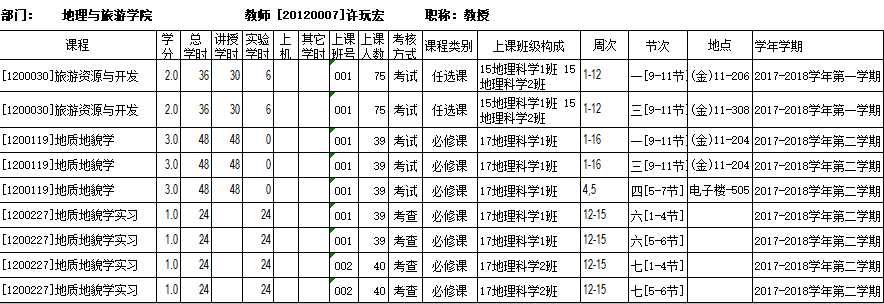 3.4实践教学、创新创业教育、学风管理1）实验课程开设情况实验开出率=实际开出实验总时数/计划开出实验总时数实际开出实验总时数=279学时计划开出实验总时数=279学时实验课程设置科学合理，按大纲要求，实验开出率为100%。实验课开设情况（班级数以2017年为例）2）综合性、设计性实验比例（1）综合性、设计性实验开设情况综合性实验是指实验内容涉及本课程的综合知识或与本课程相关课程知识的实验。主要培养学生综合运用所学的理论知识、实验方法和实验技能，分析问题、解决问题的能力。综合性实验是在学生具有一定的基本知识和基本技能的基础上，运用一门课程或多门课程的知识，对学生实验技能和方法进行综合训练的一种复合型实验。综合性实验在实验过程中，可能要使用到多种实验技术，以完成最终的实验为目的。本学院综合性实验包括地球概论实习、地质与地貌实验实习、气象气候实验实习、人文地理实习、水文生物土壤地理学实验、地球概论实习，累计191学时。设计性实验是指给定实验目的要求和实验条件，由学生自行设计实验方案并加以实现的实验。主要培养学生的创新能力、组织管理能力、自主实验能力和解决实际问题的能力。设计性实验是结合各自教学或独立于各种教学而进行的一种探索性的实验。它不但要求学生综合多门学科的知识和各种实验原理来设计实验方案，而且要求学生能充分运用已学到的知识去发现问题、解决问题。设计性实验的实验目的主要是学会一种实验技术或者一种设备的使用方法。本学院设计性实验主要包括地图学实验、地理信息系统实验，累计学时88学时。综合性、设计性实验累计279学时，占总实验课程的100%。3）实习实训（1）各实践教学环节的累积学分情况能够按教学计划认真组织实习和实训，时间有保证，措施完善，效果好。列入教学计划的各实践教学环节累计学分占总学分的33.2%。课程结构和学分一览表（2）实习（实训）教学环节设置情况实习实训教学环节设置合理，计划性强，过程管理严格。在一年级上半学期进行了一定程度的地球概论学习之后，在校内及惠州市内进行地球概论的实习，学习天球仪、三球仪，地球仪级天文望远镜的使用和星空观察、月相观察等。在一年级下半学期进行了一定程度地质与地貌课程学习之后，外出进行地质与地貌的实验实习，到港口考察研究海岸地貌，到小武当山圣迹苍岩等地考察研究红色砂砾岩、石灰岩及丹霞地貌、喀斯特地貌等。在二年级上班学期，对地球科学有一定的了解基础之后，开设有一定实际操作难度与知识深度的地图学、气象气候、人文地理、水文生物土壤地理的专业课程，随之匹配的是相应的实践课程，在室内课程累计了一定的基础之后，开始进行实践学习，内容丰富，如学习MapGIS，到气象站进行仪器观察与学习，到大鹏半岛进行考察，去水文站与罗浮山等地进行考察。三年级对专业知识与技能有了较多的了解，出省进行自然地理、人文地理、经济地理的综合野外实习。四年级面临走向工作岗位，历练师范生教学技能，到中学进行实际的教学、研究、班主任工作等方面的实习。（3）实习（实训）内容和实习时间安排情况实习实训内容与专业全部对口，时间与教学计划相符。实习（实训）内容和实习时间安排情况（4）实习（实训）成绩评定情况实习（实训）成绩评定科学、规范、实习生各类材料如实习报告、总结、作业等齐全。实习（实训）成绩评定一般按学生在实习实训过程中的表现以及实习报告进行给分或等级评定。详细资料见院资料备案。（5）教师指导实习（实训）情况带队教师认真负责，实习（实训）手册，教学计划填写规范、认真。详细资料见院资料备案。教师指导实习（实训）情况（6）参与实习（实训）指导的老师中有行业经验的教师比例参与实习（实训）指导的老师中有行业经验的教师有李存、戴学军、陈一萌、冯冬宁、杨志英、王丰年、尹辉、白旸、吴波、吴鹏豹、陈金星，占全部指导老师的90%。4）教学实验（实训）室、科研实验室开放及使用情况（1）实验室建设、使用方面2017年上半年我院（地理与旅游学院）天文馆通过了项目验收，戴学军、尹辉、彭雪桃、霍祎黎四位老师参加了天文馆仪器设备的培训，下半年，新来的吴波博士参加了天文馆仪器设备的培训。目前天文馆还有入馆口附近的护栏和防火装置没有备齐，计划于2018年备齐后，天文馆内的仪器设备将可全部投入使用。我院地质标本实验室、水环境分析实验室、土壤环境分析实验室的专用仪器设备一直在投入使用，得到了较为理想的结果。目前我院共有以下7个实验室及实验场所：地理信息系统实验室、地理信息采集实验室、地质标本实验室、水环境分析实验室、土壤环境分析实验室、旅游管理服务技能模拟实验室、天文馆等。固定资产方面，2017年上半年，地质标本实验室新增固定资产3.5万元，用于购买岩石、矿物标本；2017年下半年，5号楼地质标本实验室、水环境分析实验室、土壤环境分析实验室新增固定资产6.95万元，用于安装成套的投影仪器设备。2017年上半年实验课时（上课）方面，我院共开出测量学实验72节（16地理1、2、3班），地理信息系统实验57节（15地理1、2班），岩石矿物标本实验42节（16地理1、2、3班），饭店服务技能模拟训练48节（16级旅游两个班）；2017年下半年实验课时（上课）方面，我院共开出综合自然地理学（17地信1、2班）8节、地球概论（17地理1、2班）8节，地图学（16地理1、2、3班，17地信1、2班）114节，导游模拟训练（16旅游管理1、2班）48节，客户模拟训练（16旅游管理1，2班）48节。（2）实验室管理方面实验室目前制定了消防安全管理制度；仪器设备使（借）用登记制度、教师授课情况登记制度，仪器设备故障申报处理制度等各类规章制度，实验室的日常管理严格遵守现有的各项管理制度，同时做好实验室安全管理与建设的检查、做好各消防安全整改工作，做好每批仪器设备的报增、报废、仪器验收、实验室固定资产的清查等工作。创新创业教育地理科学系秉持“学科教育与职业教育并举、教学做三位一体”的办学理念，努力打造科学的创新创业教育课程体系。一是打造创新创业教育团队。聘请校内校外创新创业导师，由创新创业导师为在校学生提供专业的、有针对性的创业指导服务。引进创新创业人才，具有丰富创新创业经验的台湾籍教师张耿嵩主攻学生创新创业指导，并主讲创新创业专题讲座，受到毕业生的广泛好评。二是加强“嵌入式”教学模式建设，将学科前沿和校外名师“引进”到专业课堂。目前，旅行社管理、酒店管理和地理教学等多门课程邀请了众多校外导师参与到课堂教学中来。三是加强校外教学实践，将课堂搬到“现场”，打造实践教学平台。目前，地理与旅游学院所有专业均安排了27学分的课内实践课程，4学分的课外拓展课程，占总学分的20%。四是建立创新创业教育课程体系。建立一年级职业生涯规划、二年级创业指导、三年级就业指导、四年级创新创业专题讲座的创新创业教育课程体系，打造由专业教师、辅导员为主体的创新创业教学团队，逐步建立低年级创新、高年级创业、创新促进创业的创新创业联动机制。学风管理学风的好坏关系到人才培养的质量，是高校办学效果的体现。1）宣传动员利用微信平台, 大力宣传学风建设的重要性、学习先进典型事迹、分享经验心得及学习资源, 充分调动学生自主学习的积极性；辅导员、班主任组织形式多样、内容新颖的学风建设宣传教育活动, 教育引导学生努力学习；开展优秀大学生事迹报告会、学习经验交流会、知识竞赛和野外考察、顶岗实习分享会等专业教育会，营造积极向上的学风建设氛围。2）根据学生年级分布、学习生活等不同状况，针对学生的学习成才个性需求，有针对性地开展分类指导，帮助学生成长成才。（1）一年级新生开展理想信念、学业指导等教育。通过企业家进校园和学生进企业系列专业教育，培养学生专业认同；帮助学生制定符合实际的职业生涯规划, 设立学习目标, 并引导学生根据目标逐步完成，从而迅速适应大学学习环境, 明确学习目标和计划, 尽快掌握学习方法, 加强学风建设。（2）大二以及高年级学生, 侧重加强考研、创新、就业创业指导。 鼓励学生积极参加各类竞赛、科研创新活动, 全面提升综合素质。3）加强过程管理（1）加强考风考纪教育活动。定期开展的考风考纪教育月、诚信教育等活动。加大学风督导力度，加强考风考纪教育，考风考纪巡查力度，以优良考风促进学风建设。（2）完善落实学生学业预警制度，加强对学业困难学生的教育和引导，帮助学生树立“自主学习、自我学习”理念，培养学习自主性、自律性。4） 加强校园文化活动全方位开展丰富多彩的课外科技文化活动，通过开展创新创业活动、科技文化活动、组织社会实践活动、发挥学生社团作用, 大力营造浓郁的校园学术科技文化氛围，提高学生创新能力，对推动学风建设和全面实现人才培养目标起到积极作用。（二）旅游管理专业1.培养目标（人才培养目标定位与社会人才需求适应性、培养方案特点）旅游管理是发展前景非常广阔的应用型专业。近年来，随着我国经济转型和产业结构的调整，第三产业呈现良好的发展势头。其中，旅游业的收入占第三产业的比重逐年上升，截至2016年，旅游业对我国的国民经济综合贡献达11%，已经成为名副其实的国家战略性支柱产业。旅游管理专业培养的应用型本科人才，具有高素质的服务与管理能力，在迅速增长的第三产业中，具有良好的发展潜力和广阔的发展空间。随着全域旅游理念的提出，旅游产业的发展成为推动地方产业融合发展的重要抓手，旅游产业的转型升级对旅游服务人才培养提出了新的要求。为适应新时代社会经济发展对旅游人才的需求并落实2018版《旅游管理类教学质量国家标准》的具体要求，本专业制定了新的培养方案，在新版的培养方案中更加突出能力导向，并进一步强化对学生实践能力的培养，提出要培养系统掌握旅游管理理论与方法，人际沟通和旅游接待技能扎实，具有国际视野、较强管理能力、策划营销能力和实践创新能力，适应行业和社会发展需求的高素质应用型人才。2.教学条件（专任教师数量和结构、生师比、教学经费投入、教学资源、实践教学及实习实训基地）2.1 师资队伍数量及结构旅游管理专业专任教师9人，实验员1人，辅导员1人。其中教授1人，副教授2人，外籍教师2人，讲师7人。具有博士学位3人，硕士6人。特聘9名来自政府部门、行业企业人才担任兼职指导教师。旅游管理专业在校学生共345人，师生比例为1:33。师资结构（职称、学历）专任教师中具有硕士、博士学位和具有高级职称情况统计2.2 教学经费投入严格使用学校下达教学经费，经费使用明细表齐全，涉及到万元以上的大额经费（本院为野外实习经费）均由院党政联席会议讨论决定，并按制度严格执行，经费使用由实习指导教师经手，经费借贷与报销均由办公室主任经手，并对经费使用情况进行通报。有专项经费支持教学改革、大学生创新创业和实践教学。其中从学院与协同单位获得的协同育人支持费用中专门划拨40%，用于对教学改革和实践教学的支持。努力自筹经费用于本科教学，在学生的实践教学中发挥了重要作用。2017-2018学年度获协同单位协同育人经费支持。                   2017.9-2018.8教学经费投入情况（单位：元）2.3教学资源 （1）实验室配备情况旅游管理专业方向的信息化教学手段主要有：2015年10月购买的旅游管理信息系统和旅行社管理系统，主要针对旅游管理专业旅游管理和旅行社管理方向的课程教学提供了信息化学习平台。实验仪器设备主要是针对饭店、旅行社等实操进行模拟教学。实验室人员配备一览表（2）实验室开放和利用情况专业（大类）专业实验课情况（3）实验课程管理和运行情况实验课开出率达100%，实验室开放资料完善。能满足旅游管理本科教学培养方案要求的教学任务。实验室管理规章健全；并严格执行实验室安全管理制度，各实验室仪器设备的使用登记情况、和实验日志完整。建设有省级实验教学示范中心（罗浮山大学生校外实践教育基地）。2.4实践教学（1）注重课内外实践教育的相互配合旅游管理专业积极开展与校外企业联合培养模式，在教学计划内安排了课程实习、综合野外考察实习、专业顶岗实习。其一，先后建立了相对稳定的校外专业实践教学基地24个。鼓励和支持学生考取导游证、利用寒暑假到旅行社和酒店兼职。其二，在综合野外考察实习都针对具体的实习地区、实习内容，编有较为详细的指导书，实习中多次邀请当地资深导游参与指导。其三，教师吸收本科生参与科研项目，指导学生参加实践与双创项目。对培养学生实践能力和创新精神、提升学生活力，发挥了较好的作用。（2）学院注重凝聚社会力量支持实践教学旅游管理专业为丰富课堂教学，提高实践教学水平，采用“走出去，引进来”模式，邀请行业资深专家带队开展课程见习。其次，旅游管理专业与惠州市旅游局、旅行社、酒店等企事业单位建立了良好的合作关系，相关单位接纳学生参观、开展讲座和提供实习机会。最后，学院在毕业论文环节控制有效，毕业论文质量较高，邀请行业专家参与指导毕业论文。（3）立足区域，与旅游行业合作紧密，增强办学活力与惠州市旅游局签订了产学研合作协议，在旅游企事业单位建立了充足的实习基地，教师参加专家咨询、人才培训等工作，学生到旅游企业课外实践，政府部门和企业的专家兼职支持学校办学，走上了产学合作教育培养应用型人才的道路，提升了旅游管理专业的办学活力与培养质量。（4）强化实践教学，突出学生能力培养旅游管理专业建立了包括课程实验（实训）、旅游综合野外考察实习、专业顶岗实习、管理跟岗实习、旅行社兴趣小组、饭店兴趣小组、国际在线合作共享课程、学生课余兼职。构建课外专业竞赛在内的较为完善的实践培养体系，以能力培养为核心，推动学生在知识、能力与素质的协调发展。学生实践锻炼较为充足，在深化理论学习、结合实际开展毕业论文的课题研究等方面，起到了良好的促进作用。（5）积极探索应用拓展型本科人才的培养模式工商管理类课程通设通开，旅游专业课程符合教育部《专业目录》，专业基础较为系统、扎实；发挥地理学科在资源环境的规划管理方面优势，开设选修课程，强化了调查方法、研究方法训练；发挥旅游企事业支持办学的积极性，安排了较为充分的专业实践；从学科专业讲座、学术研究与论文写作、毕业论文过程管理等方面，加强了对学生科学研究能力、问题解决能力的培养。在本校应用型人才示范专业的申报中，旅游管理专业的建设方案受到校内外专家的肯定。2.5 实习实训基地学院一直注重实践教学，通过构建课程实验、综合野外实习、教育实习、毕业论文、社会实践等多元互补的实践教学体系，强化实践教学环节，使学生掌握专业基本研究方法与技能，以培养学生创新精神和应用能力为目标，坚持课内与课外、校内与校外相结合，培养学生的社会适应能力、现代教育技能和实践与创新能力。学院（部）校外旅游管理专业实习基地情况3.人才培养（立德树人落实机制、专业课程体系建设、教授授课、实践教学、创新创业教育、学风管理等概况）●立德树人落实机制以习近平新时代中国特色社会主义思想和党的十九大精神为指导，围绕立德树人中心环节，确立了把思想政治工作贯穿教育教学全过程的立德树人落实机制：（1）实施学生代表座谈会和定期听课制度化，每个专业教师当班主任充当联系班级的导师、建立高年级学生党员协助辅导员班主任工作的“助理班主任”制度，形成了指向统一、涵盖全员、任务清晰、权责明确的“专职辅导员+兼职班主任+助理班主任”的育人机制。（2）构建基于不同年级的育人体系。一年级重点关注新生心理素质状况，帮助新生尽快适应大学生活，带领学生积极参与社会实践和志愿服务活动；二年级重点对学生进行职业素养教育和专业实践锻炼，引导学生正确认识专业建设的目标优势和特色，提高学生的专业学习兴趣；三年级重点构建创新创业能力教育平台，强化专业科研训练和见习实习活动， 鼓励学生在不断提升创新能力和核心竞争力的基础上实现人生的价值；四年级重点加强社会责 任教育，引导学生增强其社会责任感和历史使命感，不断完善思想品格，加强创业就业教育，引导学生树立正确的成才观和就业观，实现个人理想。●专业课程体系建设根据《旅游管理本科专业教学质量国家标准》、《惠州学院关于修订本科生人才培养方案的指导意见》和行业发展及惠州市的需求，对原来的人才培养方案进行了修订。具体内容如下：培养目标培养系统掌握旅游管理理论与方法，人际沟通和旅游接待技能扎实，具有国际视野、较强管理能力、策划营销能力和实践创新能力，适应行业和社会经济发展的高素质应用型人才。为此，在办学理念方面，探索和完善校企协同育人机制，将学术教育与职业教育有机结合实现教学做一体化；办学思路方面，通过校企合作、实践基地和平台建设，充分调动学生学习的主体性、积极性，挖掘、培养和激发学生潜能，以实践创新能力为重点，全面提高学生的专业素质、职业素养和知识迁移能力。毕业要求知识要求 系统掌握数理类、经管类、信息技术类等方面的基础理论知识与方法 ，熟练掌握旅游管理类专业理论知识与方法 ，了解本学科的理论前沿及发展动态 ，了解旅游管理相关的法律法规和国际惯例。专业能力要求具备获取和更新旅游管理相关知识的自我学习能力，具有将所学专业知识应用于实践的基本技能，具有较强的旅游服务意识和管理能力、具备基本的旅游策划营销能力，具备信息处理操作和应用的一般技能，熟练掌握一门外语并具备一定的听、说、读、写能力具备专业文体的写作能力，较强的语言表达能力和沟通交流能力。素质要求具备优良的的道德品质，具备正确的人生观和价值观，拥有良好的专业素养、团队协作精神、时代意识和国际视野，具备职业认同感、职业责任感和职业素养，身心健康、达到教育部规定的《学生体质健康标准》测试要求。职业资格要求 鼓励学生考取中英文导游证、酒店相关工种技能证书、策划师资格证等职业证书，计入课外自主实践学分。创新创业要求 掌握创新创业所需要的基本知识，具备创新创业所需要的探索精神、创新意识和实践能力；了解行业环境、创业机会和创业风险，鼓励学生体验创业准备的各个环节，具备基本创新创业素质。 实施模块化课程体系   相较之前的人才培养方案，本方案的特点是：突出能力导向 按需要设定方向 （3）强化实践培养 按需要设方向（1）本地区的行业发展趋势 “观光旅游”向“休闲度假旅游”发展 ，“旅游+ ”和“+旅游”的经济和产业融合 ，“大湾区”休闲旅游产业集团化、国际化，第三产业增长迅速、管理人才需求旺盛。（2）本专业的培养方向设置国际酒店管理、跨境旅游管理、休闲游憩管理和服务业管理。 强化实践培养（1）独立设置的实践环节：57.52学分（36%） （2）四年整体优化： 专业见习+户外拓展训练 、酒店对客服务训练+导游对客服务训练、旅游资源综合考察+课程内实习、顶岗实习（半年）+毕业实习（按培养方向）（3）加强能力考核，保障和促进实践能力提升 ——课程：改革和完善课程大纲与考试方式 ——实践：引入行业/企业标准，企业参与考核●教授授课李颜教授承担的课程：2018年上半年：西方经济学   专业基础课/必修课 001   17旅游管理1班  48学时                 西方经济学    专业基础课/必修课 002   17旅游管理1班  48学时                 顶岗实习                              15旅游管理2017年下半年： 旅游规划与开发  专业课/限选课 001  15旅游管理1班  36学时                旅游规划与开发  专业课/限选课 002  15旅游管理2班  36学时                旅游规划与开发  专业课/限选课 003  15旅游管理3班  36学时                旅游规划与开发  专业课/限选课 004  15旅游管理4班  36学时●实践教学2018年上半年旅游管理系学生参加由惠州市旅游局、惠州市文广新局、广东省旅游协会指导，惠州市旅游协会主办的“2018惠州文化旅游博览会”获得“优秀组织奖”；2018年1月-6月15级旅游管理4个班旅游企业顶岗实习完满结束；2018年上半年16级旅游管理2个班野外实习顺利结束；2018级旅游管理富力万丽酒店和罗浮山专业教育完满结束。●创新创业教育举办2018年第三届创新创业实践项目竞赛交流宣讲会●学风管理学风的好坏关系到人才培养的质量，是高校办学效果的体现。1）宣传动员利用微信平台, 大力宣传学风建设的重要性、学习先进典型事迹、分享经验心得及学习资源, 充分调动学生自主学习的积极性；辅导员、班主任组织形式多样、内容新颖的学风建设宣传教育活动, 教育引导学生努力学习；开展优秀大学生事迹报告会、学习经验交流会、知识竞赛和野外考察、顶岗实习分享会等专业教育会，营造积极向上的学风建设氛围。2）根据学生年级分布、学习生活等不同状况，针对学生的学习成才个性需求，有针对性地开展分类指导，帮助学生成长成才。（1）一年级新生开展理想信念、学业指导等教育。通过企业家进校园和学生进企业系列专业教育，培养学生专业认同；帮助学生制定符合实际的职业生涯规划, 设立学习目标, 并引导学生根据目标逐步完成，从而迅速适应大学学习环境, 明确学习目标和计划, 尽快掌握学习方法, 加强学风建设。（2）大二以及高年级学生, 侧重加强考研、创新、就业创业指导。 鼓励学生积极参加各类竞赛、科研创新活动, 全面提升综合素质。3）加强过程管理（1）加强考风考纪教育活动。定期开展的考风考纪教育月、诚信教育等活动。加大学风督导力度，加强考风考纪教育，考风考纪巡查力度，以优良考风促进学风建设。（2）完善落实学生学业预警制度，加强对学业困难学生的教育和引导，帮助学生树立“自主学习、自我学习”理念，培养学习自主性、自律性。4） 加强校园文化活动全方位开展丰富多彩的课外科技文化活动，通过开展创新创业活动、科技文化活动、组织社会实践活动、发挥学生社团作用, 大力营造浓郁的校园学术科技文化氛围，提高学生创新能力，对推动学风建设和全面实现人才培养目标起到积极作用。（三）地理信息科学专业	1.培养目标（人才培养目标定位与社会人才需求适应性、培养方案特点）本专业培养适应我国社会主义现代化建设需要，德智体全面发展，掌握地理信息科学、测绘科学、计算机科学等方面的基础理论、知识和技能，熟悉地理信息系统、遥感、测绘、软件工程等基本原理和方法，了解数字地球、虚拟现实技术、地理信息系统的应用前景，具备地理信息系统软件的应用和开发能力，能在城市、自然资源、环境、交通、人口、住房、土地、灾害、基础设施和规划管理等领域的政府部门、公司、高校、规划设计院所，从事与地理信息系统有关的应用研究、技术开发、生产管理和行政管理等工作，具有国际视野和创新意识的应用型高级专门人才。2.教学条件（专任教师数量和结构、生师比、教学经费投入、教学资源、实践教学及实习实训基地）本专业共有专任教师6名，其中副教授1名，讲师4名，助教1名，生师比小于20：1，专业教师中具有博士学位教师比例高于80%，1-2名教师成为双师型教师。完成测绘与地理信息系统实验室建设（141万），使得实验室达到6个，面积超过800m2，固定资产超过500万元，校外实践基地数量达到8个以上，完全满足实验教学需要。制定了《地理信息科学专业实践教学质量标准》、《地理信息科学专业支持学生学科竞赛的规定》等专业管理制度。并建立了广东建通测绘地理信息技术股份有限公司、上海华测导航技术有限公司、广东麦科瑞地理信息工程有限公司、广东泊锐数创空间技术有限公司等多家签约实习基地。3.人才培养（立德树人落实机制、专业课程体系建设、教授授课、实践教学、创新创业教育、学风管理等概况）人才培养方面，本专业于2017年9月完成了《地理信息科学专业建设十三五发展规划》。专业建设发展规划的理念与国内知名地理信息企业协同，加强实践能力培养，根据国家重大需求培养可用人才。根据《普通高等学校本科专业类教学质量国家标准》、《工程教育认证标准（ 2017）》，在2017版培养方案的基础上制定了2018版人才培养方案，实施理工招生、工科培养的教学模式，探索工程能力导向的地方高校地理信息科学专业人才培养创新，为以后的工程教育专业认证奠定基础，围绕专业认证打造高水平、双师型师资队伍，建立校内、校外高层次的实践教学基地，制定健全的专业管理制度。五、质量保障体系（一）落实本科教学中心地位1、落实人才培养的中心地位召开了“实践要创新，教学再改革”为主题的学年度本科教学工作会议，分管教学负责人就促进实践教学的创新，推动教学工作进一步改革，继续提高人才培养质量，加强实验室规划与建设方面工作进行了总结，旅游管理系、地理科学系、地理信息科学系、实验室、学科竞赛、考研、科研负责人逐一汇报各自的工作情况，学院负责人最后作总结。在2017-2018学年度中，党政领导组织开展本科教学检查或调研总计8次。其中党政领导组织开展本科教学检查6次，地理与旅游学院每学期的期初教学检查、期中教学情况座谈会党政领导均共同参加，开展本科教学调研4次，为提高学院教师教学水平，组织了年度教师教学情况调研：学年度每位教师公开教学不少于1次。组织了旅游管理专业广西高校本科教学调研，地理科学、地理信息科学专业深圳相关高校本科教学调研。党政领导根据学校和学院制定的听课制度，在2017-2018学年度党政领导听课48次。通过大量的听课，充分把握本学院的教学情况。2、教学改革学院教学改革主要针对新增专业、人才培养目标、人才培养模式，人才培养机制、体制，教学任务安排、教学大纲修订等内容展开，形式多样。并积极开展教学改革研究活动，校级教改新立项课题2项。学院人才培养模式改革方面大胆创新，积极与校外企业开展联合培养，建立校外专业实践教学基地。3、课堂教学通过每学期召开学生座谈会，学生对课堂教学、教学管理、教师教风等满意度较高，对个别教师的教学有所差评，主要是因为个别教师的身体状况等特殊原因。学院严格遵照学校考试管理的各项制度，命题、试卷印制、考前纪律教育、监考、阅卷、成绩录入各环节均由教研室、教学秘书和主管教学的副院长三方把关。在学校组织的期末考试检查情况排名较前。学生考试成绩录入及时，规范，无出错；学籍和成绩管理规范，无异常情况发生，学生信息无差错。命题阅卷程序规范，命题符合教学大纲要求，试卷结构和题量合理，试题难易适度，有标准（参考）答案，评分标准科学，阅卷评分科学规范，无误判、错判，减分、加分记号清楚、准确，得分累加无误，有试卷分析，分析基本客观。4、实践教学学院一直注重实践教学，通过构建课程实验、综合野外实习、教育实习、毕业论文、社会实践等多元互补的实践教学体系，强化实践教学环节，使学生掌握专业基本研究方法与技能，以培养学生创新精神和应用能力为目标，坚持课内与课外、校内与校外相结合，培养学生的社会适应能力、现代教育技能和实践与创新能力。本院实习、 见习教学环节严格按照教学计划 100%开出， 管理规范， 实习见习指导情况好，效果好。实验开出率 100%，且均有实习报告、实习指导书、实习成绩单等；地理科学专业综合性、设计性实验的课程占实验课程总数100%，旅游管理专业综合性、设计性实验的课程占实验课程总数92%。本院在人才培养模式改革方面有创新，积极与校外企业开展联合培养，先后建立了相对稳定的校外专业实践教学基地36个（不含教育实习基地），实习前首先公布实习内容和实习具体要求，并指定指导教师，编写实习指导书。学生实习实行指导教师负责制，同时聘请实习单位人员担任校外指导教师。学生实习结束必须提交实习报告，指导教师根据学生实习情况给出实习成绩。学院在毕业论文环节控制有效，毕业论文质量较高。毕业论文要求选题要结合实际，要明确研究视角或方法，要明确“问题”解决路径。题目主要结合教学科研提出，允许学生自拟题目，双向互动后由教研室、学院审定。学生1人1题，坚持“小题大做”，坚持与培养目标相一致，结合地方经济发展的实际，注重应用研究。毕业论文（设计）管理规范，答辩组织过程规范，评定成绩合理。毕业论文（设计）写作规范，规范达标率100%。5、第二课堂积极组织和承担学科竞赛、技能竞赛等实践项目，在2017-2018学年度共组织和承担学科竞赛6项，其中院内组织了教学技能比赛，还进行了 “知地理，游天下”趣味知识竞赛和辩论赛、手绘地图比赛。学院在2017-2018年度学生主持各类大学生创新项目28项，其中国家级3项，省级创新性实验项目6项，校级19项，参加全国饭店技能大赛获奖4项（一等奖1项，二等奖2项，三等奖1项），国家、省地理师范技能比赛获奖3项（二等奖1项，三等奖2项）。（二）强化教学过程质量监控1、教学质量保障体系学院执行学校统一制定的教学质量保障制度，设有院级教学督导。2017-2018学年度教学检查、总结及过程材料齐全。2、质量监控自我评估及质量监控的内容与方式主要为：1）学院领导、院级督导、系（教研室、实验室）主任等教学管理人员听课、评课，以及教学系专业教师之间的教学互听互评教研活动来加以实施；2）通过教师、学生座谈会、学生评教以及学生教学信息员的反馈来推进和监控教学质量。自我评估及质量监控的实施效果良好。3、质量信息及利用及时通过教师、学生评教、成绩考核等情况，进行统计分析，编制学院年度本科教学质量报告，并公开质量信息，以促进教学改革，提高本科教学质量。4、质量改进根据学校保障教学质量的相关文件，以及历次教师、学生座谈会记录及总结，学院拟建立的相关质量改进的制度，并贯彻执行。（三）促进教师专业化发展1、提高教学团队教育教学水平学院制定了教学团队建设规划，积极申报学校的教学团队立项，其中王丰年申报的地理教育教学团队获得立项。学院实行新教师导师制和跟听课制，制定了可行的新教师培养计划，采取共同上课（李存指导胡杨合上城市地理学，戴学军指导吴鹏豹合上综合自然地理学、自然地理野外实习等课程）、学习交流、组队参加各种教学比赛（李存指导董琳琳、张翠苹，戴学军指导尹辉、冯冬宁、吴波、陈金星共同参加指导学生学科竞赛）、申报课题等做法，加强青年教师的培养，总体执行情况良好，青年教师取得了较好的成绩，对胡杨、陈金星、吴鹏豹等新教师实行了导师制，包括合作指导毕业论文，跟听课，指导参加学术会议等进行了培养。2、提高教师个人教学水平每学期开展多次教研活动，每个教研室单独开展教研活动≥6 次/学期，主要针对人才培养目标、教学任务安排、教学大纲修订、听课评课、教学改革等内容展开，形式多样。积极开展教改研究，年度校级教改新立项课题2项，并公开发表教学研究论文。3、积极鼓励教师专业发展2017-2018年度学院积极鼓励教师在职攻读博士学位：霍祎黎就读在职博士。2017-2018学年度参加国内外学术、教学活动情况：王丰年1）2018年1月5日至7日，浙江师范大学，浙江金华，“基于新时期专业素养提升的卓越地理教师培养”研讨会。2）2018年6月23日至25日，华东师范大学，上海，第九届空间综合人文学与社会科学国际论坛。白旸2018.04-2019.04 美国德克萨斯州大学圣安东尼奥分校访学（四）实施本科专业评估（专业认证）根据学校安排，本学院地理科学与旅游管理专业均积极组织了2014-2015年度、2015-2016年度、2016-2017年度本科教学评估，并取得了较好成绩：2014-2015年度本科教学评估进入学校前八名。2015-2016年度本科专业评估，地理科学专业荣获三等奖。由于地理科学专业属于师范专业培养方向，学生以获取教师资格证为基本专业技能资格要求，目前已提交相关材料参加师范一级认证，计划2020年通过师范二级认证。旅游管理专业、地理信息科学专业也正准备参加专业认证。（五）健全教学激励机制2017-2018年度，所有教学相关工作都纳入年终绩效的分配：包括举行公开教学、听课评课、监考、教研教改、质量工程项目申报，18版人才培养方案编写、学科竞赛指导、教学大纲编写，以及学校所分配的各项教学工作任务。六、学生学习效果（一）在校生培养情况2017-2018学年度，地理与旅游学院在校生培养情况如下：（二）毕业生情况2017-2018学年度，地理与旅游学院毕业生情况如下：（三）毕业生对母校的满意度地理与旅游学院对指导与服务工作以及学生对自我学习与成长满意度的调查一共收集了670位同学的问卷，就对于授课教师、规章制度、心理教育、助学贷款的意见与建议和自我评价等方面进行评估。调查对象为近五年毕业生，旅游管理和地理科学专业的学生。您对学院授课教师教学内容、教学方式的评价？    8%的同学表示很满意，84%的同学表示基本满意或一般满意，8%的同学表示不满意或很不满意。(对于授课教师，部分同学表示不满意的原因可能是1.该门课程比较晦涩难懂，比如马克思，2.有些老师教学方式相对来说没有那么活泼，上课氛围相对沉闷。建议可以和学生多点互动，但不是单纯生硬的提问，可以借鉴张翠萍老师和陈汉亭老师，是大部分比较喜欢的上课氛围。)您对学院学生管理规章制度的健全与执行的评价？   8%的同学表示很满意，84%的同学表示基本满意或一般满意，8%的同学表示不满意或很不满意。（部分同学对于学院考勤制度的完善不是很满意，比如上某些课空座率高，而有些同学的出勤率也是很低，但也不能只靠出勤率来说明学风的好与差。）您对学院对于学生心理健康教育与引导工作的评价？   8%的同学表示很满意，81%的同学表示基本满意或一般满意，11%的同学表示不满意或很不满意。（心理教育的满意度比较低，学院举办的心理健康讲座相对较少，可以分开大一大二大三大四来进行，因为每个年级面对的问题和压力都不一样，而心中的疑惑也都不一样，需要有针对性地进行疏导。另外可以进行有针对性地座谈，对部分压力较大的同学则建议其去校心理老师处辅导。）您对学院学生助学贷款工作的评价？   14%的同学表示很满意，80%的同学表示基本满意或一般满意，6%的同学表示不满意或很不满意。（助学贷款方面，很难做到完全公平公正，还是会存在部分同学领了助学金却大肆挥霍的情况，而申请情况有些也并不属实，所以会引起一部分同学的不满。）您对学院评选学生奖学金指导与服务工作的评价？    6%的同学表示很满意，78%的同学表示基本满意或一般满意，16%的同学表示不满意或很不满意。（奖学金不够满意的程度较大，部分原因是有些同学学习成绩很优异，可是因为综测分低而失去评选资格。而学院对于综测分的规定不够严谨，比如有好几个活动，活动开始宣传时说可以加分，到最后却不能算进去，在这一点来说比较有争议，有些同学参加活动多，学习成绩好，也加入系部门，却没有奖学金资格。）您对学院学生职业规划指导服务工作的评价？    4%的同学表示很满意，75%的同学表示基本满意或一般满意，21%的同学表示不满意或很不满意。（职业规划是大二大三大四同学已经上过的课，课程内容相对来说偏于理论，课程比较沉闷，所以从中获益的同学其实并不多。建议可以多点形式的讲课方式。）您对学院思想品德教育的评价？    10%的同学表示很满意，84%的同学表示基本满意或一般满意，6%的同学表示不满意或很不满意。（部分同学不满意思想品德教育的原因可能是思想品德课程与初高中思品课相差不多，觉得没有太大兴趣，也比较难意识到其重要性。）您对学院学风建设措施的评价？    10%的同学表示很满意，82%的同学表示基本满意或一般满意，8%的同学表示不满意或很不满意。（学风建设方面，大部分同学都会觉得学习氛围不够，而课堂上认真听课的同学也比较少，而院里的措施也是加强课检，虽然出勤率相对有所提高，但同学们觉得不能只看这个来反映学习氛围。课检的方式可以多样化一点，比如第二节课再来课检，这样更能真实体现出勤率。）您对学院党团员的培养和发展工作的评价？8%的同学表示很满意，81%的同学表示基本满意或一般满意，11%的同学表示不满意或很不满意。（党团员培养，大部分同学是没有什么感觉的，因为这些工作基本上都是团支书去做，这方面的意识比较薄弱。）总结： 毕业生对地理与旅游学院平均满意度为3.419，表现较为满意。（1、2、3、4、5标记满意度由低到高的程度）（四）用人单位对地旅学院2017届毕业生的评价1、调查目的关注用人单位的需求，就是关注我院自身发展。因此我院非常关注用人单位对我院毕业生的就业满意度。为了做好我院毕业生的就业工作，促进学院的教学管理、教学改革及人才培养，及时了解学生毕业后在工作单位的思想表现、专业水平、人际关系和心理素质等情况及毕业生的社会评价，我们以调查问卷的形式，对我院毕业生部分用人单位进行了毕业生满意度调查，并对其进行研究分析，为今后我院的就业指导工作提供参考。2、调查内容和方式1）调查对象我院2017届参与就业的毕业生有216人。本次调查发放了17份《惠州学院2017届毕业生用人单位调查问卷》，实际回收问卷17份，问卷回收率100%，其中有效问卷15份。2）调查内容用人单位对我院毕业生综合素质的评价用人单位对我院毕业生工作能力的评价用人单位对我院就业指导工作的评价及建议3）调查方式问卷法：向用人单位发放《毕业生用人单位调查问卷》，经毕业生所在用人单位填写后回收。3、调查结果概述此次进行问卷调查的以中小型民营企业为主，其中超过93％的企业曾招聘过惠州学院毕业生（15份问卷中有14份是招聘过惠州学院学生），超过72％的企业是惠州本地的企业，85％以上的公司薪资待遇在3001以上。此次调查对象多数为计算机、服务业与教育行业发展的企业。这些企业的招聘优势主要是薪酬，福利补助与工作环境，计划招聘我院2017届毕业生2~10人以内，对地理科学专业的学生需求较大。企业的招聘优势主要是薪酬，福利补助与工作环境。通过对毕业生所在单位的问卷调查，用人单位对我院毕业生的工作整体表现与职业道德予以了充分的肯定。综合调查反馈信息，毕业生用人单位普遍反映，我院培养的学生人际关系协调能力强，专业知识能力方面优良学习能力高，具备一定的业务能力和工作能力。同时，通过本次调查，用人单位对毕业生提出了一些反馈意见，很多企业对毕业生要求更多的是专业技能以外的部分，团队协作能力，创新能力，适应能力以及人际沟通能力等。希望学生能够不断学习，继续提高自己的综合素养。书面表达能力差，缺乏吃苦精神是用人单位反映出的毕业生的不足之处。4、调查结果剖析此次调查问卷共有1份有效问卷，一下将针对主要项目进行较为详细的分析：通过以上表格可得出，用人单位对我院毕业生的工作整体满意度是较高的，对我院毕业生就业工作予以了肯定。这证明了经过努力，我院的毕业生就业指导工作是有一定成效的。通过此次调查，我们可以看出毕业生在工作方面的能力以及专业知识的掌握得到了用人单位的高度评价，但是仍出现一些令人不满意的情况，用人单位反映出部分学生在吃苦耐劳，书面表达能力以及适应能力方面还有所欠缺。出现这种现象的原因主要有部分大学生眼高手低，没有太多主见，缺少对书面表达的练习。5、用人单位提出的主要意见和建议有以下几条：1）希望学院在做毕业生就业指导时，对学生进行更多的求职心理辅导，就业法律，政策专业指导，使学生能过有良好的求职心理，让学生充分了解现今就业政策及法律。2）学院要注意培养学生个人职业规划，做好自身定位，注重学生职业道德和敬业精神的培养。3）学院要增强企业的宣传力度，加强与各企业的交流与合作，为学生提供更多的就业选择，同时还要改善招聘场地基础设施。4）用人单位认为我校毕业生表现优秀，对我校学生的抗压能力感到满意，希望我校以后根据社会需要有针对性开展教学，提高学生专业能力、实践能力、人际交往和沟通能力，促进学生全面发展。由于此次调查用人单位样本仅有15份，并不能完全代表聘用本院毕业生的用人单位群体。因此本文所有分析都是基于已经收集的样本的基础上进行，学院可以根据分析结果对整体的用人单位情况做以判断。6、调查结果对我们的启示根据用人单位的反馈意见与建议，改进学院的就业 指导工作，通过就业指导课、优秀院友座谈会、企业文化宣讲、心理教育等方式加强对学生的职业生涯规划指导，加强对学生职业道德、职业心理及就业能力的辅导与指导。在今后的工作中，我们将继续加强和企业的沟通与合作，充分了解企业对我院毕业生的需求与评价，做好毕业生就业工作，拓展就业市场。为人才市场提供更多的优质毕业生。七、特色发展地理与旅游学院办学理念：“教育与职业教育有机相结合，教学做三位一体，培养高素质复合型应用型人才”。本科教学指导思想：“深化实践教学改革，培养学生的实践能力与创新力能力”。本科教学特色：地理与旅游学院在教学与协同创新上成效显著，与36家校外企事业单位（中学教学实习单位除外）建立了协同培养基地，远超学校规定的每个专业4家的标准，协同育人从机制建设，经费赞助，协同单位专家进课堂，本学院教师到协同单位挂职，对本学院学生实习、学科竞赛等方面的支持，使得学院受益匪浅，并取得长足的进步。也因此，本院学生人才培养质量指标在全校教学单位中位居前列，成效显著。总体来说，地理与旅游学院师资较少，学校投入较少，客观上导致学院尽可能协同校内外力量进行办学。办学效果喜人，人才培养质量广受用人单位好评与认同，这是本院教学与协同创新的最大特色。目前，正在建设智慧旅游实践教学中心、旅游与健康特色产业学院。八、需要解决的问题（一）存在问题通过近些年学校及学院的迅速发展，地理与旅游学院取得了长足的进步，但还是存在诸多的不足之处，主要体现在教师队伍数量、办学时间等因素上：1、师资相对薄弱，团队力量不足地理与旅游学院2017-2018学年度有3个本科专业，822名学生；24名专任教师，2名外籍教师。生师比较高，师资数量少，教学任务重。教学团队建设较弱，开出的全校公选课少，自编教材少，国家、省级学科竞赛、技能竞赛组织能力不足，均指向师资力量薄弱问题。教师数量的不足，很大程度上影响着学院的管理和发展。每位教师都兼任班主任，合班教学偏多，3个教研室虽然分开运作，但理论课互兼、毕业论文交叉指导、教学科研团队薄弱、承担科研任务能力有限、学科专业发展后劲不足等等。 2、建院历史较短，建设积累不够硬件方面，实验室仪器、设备、场地等教学资源不足。学生参加全国旅游院校服务技能比赛，校内的条件不能满足参赛选手训练需要，必须借助合作酒店的力量。学生在校内的模拟训练不足，为了解决这个问题，不得不鼓励学生在酒店做小时工、假期打工实习。教学质量在一定程度上，依赖校外力量、依赖学生课外实践。地理科学和地理信息科学专业的GIS、综合地理实验室的资源正在陆续投入使用。但在校内，与其他理工科专业相比，地理科学和地理信息科学专业的条件排在末段。在同类院校中，我们的仪器设备仍然是最不足的，软件方面说，学院吸收了一些类似于法律上的“案例法”的做法，目前从运作上看，还是基本够用，教研室运作也还比较正常，教学文件也比较齐全。但还有一些深层次的问题，尚待解决。（二）改进措施1、加强师资队伍建设进一步树立依靠教师办学的观念，加强师资队伍建设，刻不容缓。本院来说，因2017年地理信息科学专业开始招生，并开始独立运作，地理科学专业、地理信息科学专业需要大量引进人才；旅游管理专业教师队伍建设滞后，师资薄弱。具体表现为，除了台湾籍外教，多年未能引进旅游管理专业教师。引进教授、副教授，解决不了家属问题；引进青年博士，学位获得者少，加之本校吸引力弱。为此，有必要考虑“两条腿走路”的方针。在继续积极引进的同时，大力培养现有教师。2、加强教学条件建设目前学校资源分配有明显改善，因此，地理与旅游学院在继续要求经费支持的同时，创造条件，力争树立和逐步实现更高的目标。因此，必须打破常规思维，树立跨越式发展战略，申报校级、省级、国家级建设项目，不断积累，及时总结成效，努力把握发展势头，争取各级各类支持。3、加强专业、课程的改革与建设回顾过去的发展历程，地理与旅游学院所取得成绩，与大胆改革和踏实细致工作是分不开的。旅游管理专业毕业论文的应用性选题、实践教学的带薪顶岗实习、课外活动的情景剧，是日常教学的真实写照。地理专业的地球日系列活动、教学技能提升、考研成效，更是体现了一份耕耘一份收获。3个专业在课外实践与创新中的优异表现，是努力付出的回报。把握高等教育规律，深化教学改革，加强课程建设，创名牌课程、特色课程，积极推进协同创新、产教研融合，把地理与旅游学院的发展推上新台阶。九、支撑数据表表1.现有教职工数量及结构（二级学院及各专业）表2.师资结构（职称、学历、年龄结构）（二级学院及各专业）表3.专任教师中具有硕士、博士学位和具有高级职称情况统计（二级学院及各专业）      表4.生师比（二级学院及各专业）表5. 主讲本科课程的教授占教授总数的比例（不含讲座，分二级学院及各专业）表6. 教授讲授本科课程占课程总次数的比例（一门课程的全部课时均由教授授课，计为1；由多名教师共同承担的，按教授实际承担学时比例计算，分二级学院及各专业）    表7. 二级学院教师进修、交流情况表8. 二级学院教师赴企事业单位挂职情况表9. 专业设置情况表10.各类课程占总学分比例统计表说明：（1）以当年度人才培养方案为准。（2）选修课包括：通识选修课（即公共选修课）、学科基础选修课、专业选修课。（3）实践教学学分指集中实践环节学分加课内实验学分。表11.2017-2018学年大学生参加创新创业训练项目情况统计表表12. 教师编著教材与讲义表13.教师公开发表教研论文一览表说明：教材请提供教材封面和编著页复印件，论文请提供正文复印表14. 学院（部）校外实习基地情况（二级学院及各专业）表15.学生发表论文一览表表16.  协同育人平台一览表表17.学生赴国（境）外学习交流情况表18.教师赴国（境）外学习交流情况表19.教师获得专业或者教学类奖项一览表20.其他根据各学院实际情况要增加的数据表格                                                              2018年12月13日2016年普通招生各专业录取情况表（广东生源）2016年普通招生各专业录取情况表（广东生源）2016年普通招生各专业录取情况表（广东生源）2016年普通招生各专业录取情况表（广东生源）2016年普通招生各专业录取情况表（广东生源）2016年普通招生各专业录取情况表（广东生源）2016年普通招生各专业录取情况表（广东生源）2016年普通招生各专业录取情况表（广东生源）2016年普通招生各专业录取情况表（广东生源）2016年普通招生各专业录取情况表（广东生源）2016年普通招生各专业录取情况表（广东生源）2016年普通招生各专业录取情况表（广东生源）2016年普通招生各专业录取情况表（广东生源）文理专业原计划录取数录取数最高分最高分最低分平均分平均分二本线排位排位理科旅游管理303030488488470476.00476.00402101390101390理科地理科学404040485485471477.28477.28402100842100842文科旅游管理444444506506489491.77491.774173143931439文科地理科学808080500500490492.13492.1341731384313842017年普通招生各专业录取情况表（广东生源）2017年普通招生各专业录取情况表（广东生源）2017年普通招生各专业录取情况表（广东生源）2017年普通招生各专业录取情况表（广东生源）2017年普通招生各专业录取情况表（广东生源）2017年普通招生各专业录取情况表（广东生源）2017年普通招生各专业录取情况表（广东生源）2017年普通招生各专业录取情况表（广东生源）2017年普通招生各专业录取情况表（广东生源）2017年普通招生各专业录取情况表（广东生源）2017年普通招生各专业录取情况表（广东生源）2017年普通招生各专业录取情况表（广东生源）文理专业原计划原计划录取数最高分最低分最低分平均分本科线本科线排名理科旅游管理232323485455455459.2636036095446理科地理科学202020466451451454.636036099862理科地理信息科学727263473449449451.73360360101185文科旅游管理505052509497497498.1741841829138文科地理科学444444519498498501.1441841828561按专业报到人数统计按专业报到人数统计按专业报到人数统计按专业报到人数统计按专业报到人数统计按专业报到人数统计年度专业录取人数报到人数未报到人数报到率2016年地理科学120119199.2%2016年旅游管理8277593.9%2017年地理科学7973692.4%2017年旅游管理8280297.6%2017年地理信息科学76760100%2016年广东省各专业第一志愿报考人数2016年广东省各专业第一志愿报考人数2016年广东省各专业第一志愿报考人数2016年广东省各专业第一志愿报考人数2016年广东省各专业第一志愿报考人数2016年广东省各专业第一志愿报考人数文理专业名称招生计划第一志愿人数第一志愿人数比例理科029旅游管理30161653.33%理科030地理科学409922.5%文科006旅游管理44171738.64%文科007地理科学80242430%2017年广东省各专业第一志愿报考人数2017年广东省各专业第一志愿报考人数2017年广东省各专业第一志愿报考人数2017年广东省各专业第一志愿报考人数2017年广东省各专业第一志愿报考人数2017年广东省各专业第一志愿报考人数文理专业名称招生计划第一志愿人数比例比例理科旅游管理231356.52%56.52%理科地理科学20630%30%理科地理信息科学7268.33%8.33%文科旅游管理50918%18%文科地理科学443068.18%68.18%教学业务费实习费实验教学低值易耗品经费毕业论文（设计）经费实习基地建设经费教学用车经费学科竞赛经费教学设备维修费合计56000357000135600259208000358901000001000072841012345678学校代码人员编号实验室编号实验室名称姓名性别出生年月所属学科学校代码人员编号实验室编号实验室名称姓名性别出生年月所属学科105771901H1901地理信息系统彭雪桃2198304行政管理105771902H1901地理信息系统尹辉1198303地球科学105771903H1904地理信息系统张琼2198908学科教学（地理）123910111213学校代码实验编号实验名称实验者人数每组人数实验学时数实验室编号实验室名称10577H1901001初识envi75374H1901地理信息系统实验室10577H1901002波段运算75374H1901地理信息系统实验室10577H1901003ndvi75374H1901地理信息系统实验室10577H1901004veg%75374H1901地理信息系统实验室10577H1901005water75374H1901地理信息系统实验室10577H1901006辐射校正75374H1901地理信息系统实验室10577H1901007镶嵌75374H1901地理信息系统实验室10577H1901008裁剪75374H1901地理信息系统实验室10577H1901009监督分类75374H1901地理信息系统实验室10577H1901010非监督75374H1901地理信息系统实验室10577H1901011石漠化75374H1901地理信息系统实验室10577H1901012决策树175374H1901地理信息系统实验室10577H1901013决策树275374H1901地理信息系统实验室10577H1901014答疑75374H1901地理信息系统实验室10577H1901015初识MapGIS80406H1901地理信息系统实验室10577H1901016矢量化80406H1901地理信息系统实验室10577H1901017空间数据的拓扑80406H1901地理信息系统实验室10577H1901018属性编辑80406H1901地理信息系统实验室10577H1901019地图投影80406H1901地理信息系统实验室10577H1901020空间分析80406H1901地理信息系统实验室10577H1901021网络分析80406H1901地理信息系统实验室10577H1901022综合制图80406H1901地理信息系统实验室10577H1901023初识MapGIS1913812H1901地理信息系统实验室10577H1901024矢量化1913812H1901地理信息系统实验室10577H1901025拓扑处理1913812H1901地理信息系统实验室10577H1901026属性编辑1913812H1901地理信息系统实验室10577H1901027地图投影1913812H1901地理信息系统实验室10577H1901028空间分析1913812H1901地理信息系统实验室10577H1901029网络分析80406H1901地理信息系统实验室10577H1901030制图分析80406H1901地理信息系统实验室10577H1911001水准测量8048H1911地理信息采集实验室10577H1911002角度测量8048H1911地理信息采集实验室10577H1911003全站仪测量8048H1911地理信息采集实验室10577H1911004GNSS测量8058H1911地理信息采集实验室10577H1911005控制测量80416H1911地理信息采集实验室10577H1911006水准测量74374H1911地理信息采集实验室10577H1911007角度测量74374H1911地理信息采集实验室10577H1911008全站仪认识与地形测量74374H1911地理信息采集实验室10577H1901031太湖水质监测74378H1901地理信息系统实验室10577H1901032惠城区热岛效应监测743712H1901地理信息系统实验室10577H1901033地图分析68344H1901地理信息系统实验室10577H1901034地图矢量化68348H1901地理信息系统实验室10577H1901035地图制图683416H1901地理信息系统实验室10577H1901036网络分析68344H1901地理信息系统实验室10577H1901037择房分析68344H1901地理信息系统实验室10577H190301客房铺床6956H1903旅游管理实验室10577H190401矿物的形态和物理性质7144H1904地质标本实验室10577H190403矿物的组成3843H1904地质标本实验室10577H190404光学性质及岩石的类型组成结构3843H1904地质标本实验室10577H190406观察矿物3842H1904地质标本实验室10577H190407岩浆岩3952H1904地质标本实验室10577H190408沉积岩3951H1904地质标本实验室10577H190409变质岩3951H1904地质标本实验室10577H190410矿物及鉴定3950.5H1904地质标本实验室10577H190411三大岩石3950.5H1904地质标本实验室10577H190412古地史化石4060.5H1904地质标本实验室10577H190501水色 水位 流速4063H1905水环境分析实验室10577H190701观看天象75374H1904天文馆10577H190702观月78394H1907天文馆10577H190703野外辩星74394H1907天文馆旅游管理专任教师（人）教授1副教授3讲师5助教1旅游管理专任教师（人）博士6硕士1学士（本科）2其它0专任教师数（人）其中具有研究生学位其中具有研究生学位其中具有博士学位其中具有博士学位其中具有高级职称其中具有高级职称专任教师数（人）人数（人）比例（%）人数（人）比例（%）人数（人）比例（%）9777.77666.66444.44教学业务费实习费实验教学低值易耗品经费毕业论文（设计）经费实习基地建设经费教学用车经费学科竞赛经费教学设备维修费合计560003570001356002592080003589010000010000728410校内专业名称实验课程名称实验室名称★任课教师是否计划内开设开出率地理科学地理信息系统地理信息系统实验室冯冬宁√100%地理科学地球概论地理信息系统实验室吴波√100%地理科学3S原理与应用地理信息系统实验室尹辉√100%地理科学、地理信息系统地图学地理信息系统实验室冯冬宁√100%地理信息系统遥感概论地理信息系统实验室尹辉√100%序号基地名称建立时间每次可接纳学生数1罗浮山国家级风景名胜区2009.12.9不限2惠州港业股份有限公司2012.9.10不限3惠州市惠城区马安镇人民政府2012.9.17不限4惠州市气象站2012.9.25不限5广东省水文局博罗水文站2012.10.25不限6惠州市污水处理厂2012.11.2不限7惠州市环保局2012.11.25不限8惠州市农业局2013.3.20不限9大亚湾石化区环境监控中心2013.4.6不限10惠州市科技馆2013.6.4不限11深圳大鹏半岛国家地质公园2014.4.26不限12北京三正科技有限公司（惠州政图科技有限公司）2015.3.27小于30人13广州华廷卫星导航技术有限公司2018.1.15小于30人14广州建通测绘地理信息技术股份有限公司2018.1.24小于30人15广东新蚁族文化发展有限公司2018.6.5小于30人16惠州市第一中学小于30人17惠州市实验中学小于30人18惠州市第五中学小于30人19惠州市第九中学小于30人20惠州市演达中学小于30人21惠州市南山学校小于30人22惠州市麦绍棠学校小于30人23惠东实验中学小于30人实验编号实验项目名称实验类别实验类型实验者  专业实验必修  （或选修）课课程名称实验者实验者人数每组人数实验学时数H1901001绪论：遥感原理专业演示型地球科学必修遥感概论本科生7336/374H1901002遥感数据的校正专业演示型地球科学必修遥感概论本科生7336/374H1901003遥感图像的处理专业演示型地球科学必修遥感概论本科生7336/374H1901004Envi大气校正专业演示型地球科学必修遥感概论本科生7336/374H1901005Envi几何校正专业演示型地球科学必修遥感概论本科生7336/374H1901006Envi融合专业演示型地球科学必修遥感概论本科生7336/374H1901007Envi正射专业演示型地球科学必修遥感概论本科生7336/374H1901008Envi镶嵌专业演示型地球科学必修遥感概论本科生7336/374H1901009Envi监督分类专业演示型地球科学必修遥感概论本科生7336/374H1901010Envi监督非分类专业演示型地球科学必修遥感概论本科生7336/374H1901011Envi 波段运算专业演示型地球科学必修遥感概论本科生7336/374H1901012Envi 决策树A专业演示型地球科学必修遥感概论本科生7336/374H1901013Envi 决策树B专业演示型地球科学必修遥感概论本科生7336/374H1901014Envi 面向对象专业演示型地球科学必修遥感概论本科生7336/374H1901015Envi 岩石分类专业演示型地球科学必修遥感概论本科生7336/374H1901016Envi 植被分类专业演示型地球科学必修遥感概论本科生7336/374H1901017Arc Scene 导入专业基础验证型地球科学必修3S原理与应用本科生7336/374H1901018Arc Catolog学习专业基础验证型地球科学必修3S原理与应用本科生7336/374H1901019矢量化处理专业基础演示型地球科学必修3S原理与应用本科生7336/374H1901020数字制图专业基础演示型地球科学必修3S原理与应用本科生7336/374H1901021投影广西图专业基础演示型地球科学必修3S原理与应用本科生7336/374H1901022投影高斯1专业基础演示型地球科学必修3S原理与应用本科生7336/374H1901023投影高斯2专业基础演示型地球科学必修3S原理与应用本科生7336/374H1901024投影南京专业基础演示型地球科学必修3S原理与应用本科生7336/374H1901025旧知复习专业基础综合型地球科学必修3S原理与应用本科生7336/374H1901026惠州地图专业基础综合型地球科学必修3S原理与应用本科生7336/374H1901027惠州出图专业基础综合型地球科学必修3S原理与应用本科生7336/374H1901028Excel表插入专业基础综合型地球科学必修3S原理与应用本科生7336/374H1901029选址模拟专业基础综合型地球科学必修3S原理与应用本科生3736/374H1901030惠州农产品图专业基础综合型地球科学必修3S原理与应用本科生3736/374H1901031惠州河南岸图（上） 专业基础综合型地球科学必修3S原理与应用本科生3736/374H1901032惠州河南岸图（下）专业基础综合型地球科学必修3S原理与应用本科生3736/374H1901033专题地图的制作专业基础综合型地球科学必修3S原理与应用本科生7336/3722H1901034饭店管理信息系统专业基础演示型工商管理必修旅游管理信息系统本科生1634124H1901035旅行社管理信息系统专业基础演示型工商管理必修旅游管理信息系统本科生1634124H1901036地图投影基础验证型地球科学必修地图学本科生7538/376H1901037矢量化基础验证型地球科学必修地图学本科生7538/376H1901038拓扑基础验证型地球科学必修地图学本科生7538/376H1901039属性分析基础验证型地球科学必修地图学本科生7538/376H1901040空间分析基础验证型地球科学必修地图学本科生7538/376H1901041DTM分析基础验证型地球科学必修地图学本科生7538/376H1901042Arc GIS基本操作基础验证型地球科学必修地图学本科生7538/3712H1901043Arc GIS空间分析基础验证型地球科学必修地图学本科生7538/3712H1901044水准测量专业基础验证型地球科学必修测量学（实习）本科生113412H1901045全站仪测量专业基础验证型地球科学必修测量学（实习）本科生113412H1901046连续水准测量专业基础验证型地球科学必修测量学（实习）本科生113424H1901047控制测量专业基础验证型地球科学必修测量学（实习）本科生113424H1901048矿物鉴定专业基础验证型地球科学必修地质地貌学本科生37372H1901049岩浆岩专业基础验证型地球科学必修地质地貌学本科生37372H1901050沉积岩专业基础验证型地球科学必修地质地貌学本科生37372H1901051变质岩专业基础验证型地球科学必修地质地貌学本科生37372H1901052矿物鉴定、岩石、古生物化石专业基础验证型地球科学必修地质地貌学本科生763716H1901001绪论：遥感原理专业演示型地球科学必修遥感概论本科生7336/374H1901002遥感数据的校正专业演示型地球科学必修遥感概论本科生7336/374H1901003遥感图像的处理专业演示型地球科学必修遥感概论本科生7336/374H1901004Envi大气校正专业演示型地球科学必修遥感概论本科生7336/374地理与旅游学院2017-2018学年度实验课开出实验项目记录为51，实验人数为3867，学时数为354学时，人数时为13366。地理与旅游学院2017-2018学年度实验课开出实验项目记录为51，实验人数为3867，学时数为354学时，人数时为13366。地理与旅游学院2017-2018学年度实验课开出实验项目记录为51，实验人数为3867，学时数为354学时，人数时为13366。地理与旅游学院2017-2018学年度实验课开出实验项目记录为51，实验人数为3867，学时数为354学时，人数时为13366。地理与旅游学院2017-2018学年度实验课开出实验项目记录为51，实验人数为3867，学时数为354学时，人数时为13366。地理与旅游学院2017-2018学年度实验课开出实验项目记录为51，实验人数为3867，学时数为354学时，人数时为13366。地理与旅游学院2017-2018学年度实验课开出实验项目记录为51，实验人数为3867，学时数为354学时，人数时为13366。地理与旅游学院2017-2018学年度实验课开出实验项目记录为51，实验人数为3867，学时数为354学时，人数时为13366。地理与旅游学院2017-2018学年度实验课开出实验项目记录为51，实验人数为3867，学时数为354学时，人数时为13366。地理与旅游学院2017-2018学年度实验课开出实验项目记录为51，实验人数为3867，学时数为354学时，人数时为13366。地理与旅游学院2017-2018学年度实验课开出实验项目记录为51，实验人数为3867，学时数为354学时，人数时为13366。实践教学内容项目类型系、班级天数或周数学分小计学时班级数乘以班级数累计学时地质与地貌实验实习实验课地理科学专业一年级3天121242地球概论实习实验课地理科学专业一年级1天0.511333地图学实验上机实验地理科学专业二年级0.522244气象气候实验实习实验课地理科学专业二年级1天121242人文地理实习（1）实验课地理科学专业二年级1天0.55210人文地理实习（2）实验课地理科学专业二年级2天0.511222水文、生物、土壤地理学实验实验课地理科学专业二年级6天121242地理信息系统实验上机实验地理科学专业三年级0.522244课程结构课程结构学时学时学分学分课程结构课程结构理论实践理论实践公共必修课程平台公共必修课程平台4542703010学科基础课程平台学科基础课程平台41751233专业主干课程平台专业主干课程平台25557134自主拓展课程平台专业限选课程1503082自主拓展课程平台专业任选课程19242112自主拓展课程平台博雅课程（跨专业、跨系、跨校选修课程）64060教师教育平台教师教育理论课程1183581教师教育平台教师教育技能课程722222教师教育平台教师教育发展课程4082.50.5实践教学平台课内实践课程27学分/147学时27学分/147学时27学分/147学时27学分/147学时实践教学平台课外拓展课程4学分4学分4学分4学分总计总计1718682103.551.5最低毕业学时最低毕业学时2400最低毕业学分最低毕业学分155实践教学内容学期周次内容实习一年级上6天球仪、三球仪，地球仪级天文望远镜的使用和星空观察实习一年级上8月相观察实习一年级上13到市科技馆考察学习太阳回归运动、太阳广场和日晷的制作原理地质与地貌实验实习一年级下13到小武当山圣迹苍岩等地考察研究红色砂砾岩、石灰岩及丹霞地貌、喀斯特地貌等地质与地貌实验实习一年级下15到港口考察研究海岸地貌地图学实验二年级上3MapGIS 67桌面制图软件的学习地图学实验二年级上6地图测绘仪器的学习地图学实验二年级上9利用MapGIS67进行地图投影地图学实验二年级上12利用MapGIS67进行栅格地图数据的矢量化气象气候实验实习二年级上4地面气象观测的场地要求（校内）气象气候实验实习二年级上6地面气象观测规范及基本要素观测操作要求（校园）气象气候实验实习二年级上8基本气象要素观测仪器的观测原理及记录方法（校园）气象气候实验实习二年级上10地面基本气象要素观测操作（惠阳气象站）气象气候实验实习二年级上12区域气象站观测操作（惠阳气象站）人文地理实习二年级上10对深圳大鹏半岛人文与自然环境进行考察人文地理实习二年级上12查阅大鹏半岛经济、旅游统计数据，进行实地访谈人文地理实习二年级上14综合分析、评价大鹏半岛自然环境保护与区域经济、旅游发展的关系水文、生物、土壤地理学实验二年级上6河流水位观察与水文过程线绘制（博罗水文站）水文、生物、土壤地理学实验二年级上8流量测验（博罗水文站）水文、生物、土壤地理学实验二年级上10植物类群和校园植物观察（校园）水文、生物、土壤地理学实验二年级上12热带植物类群与环境考察（广州华南热带植物园）水文、生物、土壤地理学实验二年级上14植物与环境的野外观察、垂直分布带调查（罗浮山）水文、生物、土壤地理学实验二年级上16土壤调查与剖面观察（罗浮山）地理信息系统实验二年级下151、使用MAPGIS软件配置一幅（多幅）平面地图，自定义主题，自备数据，要求地图美观专业，视觉感染力强，显示流畅。2、使用MAPGIS软件完成一道自定义题目，对空间数据进行分析和挖掘，解决行业应用和生活中的业务需求，选题不限。地理综合野外实习三年级下4月的2周出省进行自然地理、人文地理、经济地理的综合野外实习教育实习四年级上10月-11月的8周在中学进行教学、班主任工作等实习教育工作的实习活动教师职称指导内容尹辉讲师教育实习指导尹辉讲师毕业实习指导尹辉讲师水文、生物、土壤地理学实验尹辉讲师专业实践与社会调查李存副教授教育实习指导李存副教授毕业实习指导戴学军副教授教育实习指导戴学军副教授毕业实习指导戴学军副教授水文、生物、土壤地理学实验戴学军副教授地理综合野外实习陈一萌副教授教育实习指导陈一萌副教授地理综合野外实习王丰年讲师教育实习指导王丰年讲师毕业实习指导王丰年讲师人文地理实习王丰年讲师地质与地貌实验实习冯冬宁讲师教育实习指导冯冬宁讲师毕业实习指导冯冬宁讲师地图学实验冯冬宁讲师地理信息系统实验冯冬宁讲师人文地理实习杨志英副教授教育实习指导杨志英副教授毕业实习指导杨志英副教授人文地理实习李颜教授教育实习指导李颜教授毕业实习指导叶岱夫副教授教育实习指导叶岱夫副教授毕业实习指导白旸教育实习指导白旸毕业实习指导白旸气象气候实验实习白旸地理综合野外实习白旸地质与地貌实验实习吴鹏豹讲师教育实习指导吴鹏豹讲师毕业实习指导吴鹏豹讲师地理综合野外实习霍祎黎助教教育实习指导霍祎黎助教毕业实习指导旅游管理专任教师（人）教授1副教授2讲师7助教0旅游管理专任教师（人）博士3硕士6学士（本科）0其它0专任教师数（人）其中具有研究生学位其中具有研究生学位其中具有博士学位其中具有博士学位其中具有高级职称其中具有高级职称专任教师数（人）人数（人）比例（%）人数（人）比例（%）人数（人）比例（%）9666.67333.33222.22教学业务费实习费实验教学低值易耗品经费毕业论文（设计）经费实习基地建设经费教学用车经费学科竞赛经费教学设备维修费合计560003570001356002592080003589010000010000728410实验场所代码实验室名称课程名称专任教师专业姓名（性别）最高学历H1902地理信息系统实验室旅游管理信息系统旅游管理董琳琳（女）硕士H1902地理信息系统实验室旅行社管理信息系统旅游管理董琳琳（女）硕士H1902地理综合实验室餐饮服务技能训练旅游管理刘恩波（男）硕士H1902地理信息系统实验室客房铺床服务技能训练旅游管理刘恩波（男）硕士注：专任实验员一名。注：专任实验员一名。注：专任实验员一名。注：专任实验员一名。注：专任实验员一名。校内专业（大类）代码校内专业（大类）名称课程号课程名称所用实验场所名称实验场所代码1209旅游管理1200225客房服务技能模拟训练旅游管理服务技能模拟实验室H19021209旅游管理1200188旅游管理信息系统地理信息系统实验室H19021209旅游管理1200193旅行社管理信息系统地理信息系统实验室H1902现有实习基地一览表（截止到当年8月31日，合同有效期内）现有实习基地一览表（截止到当年8月31日，合同有效期内）现有实习基地一览表（截止到当年8月31日，合同有效期内）现有实习基地一览表（截止到当年8月31日，合同有效期内）现有实习基地一览表（截止到当年8月31日，合同有效期内）现有实习基地一览表（截止到当年8月31日，合同有效期内）序号基地级别基地名称合作单位接纳学生能力实习内容1校级校外实习基地惠州富力洲际度假酒店20旅游管理2校级校外实习基地惠州康帝国际酒店20旅游管理3校级校外实习基地惠州白鹭湖喜来登酒店20旅游管理4校级校外实习基地惠州凯宾斯基酒店20旅游管理5校级校外实习基地惠州富力万丽酒店20旅游管理6校级校外实习基地惠州金海湾喜来登度假酒店20旅游管理7校级校外实习基地惠州皇冠假日酒店20旅游管理8校级校外实习基地惠州华润小径湾艾美酒店20旅游管理9校级校外实习基地惠州双月湾檀悦豪生酒店20旅游管理10校级校外实习基地惠州金海湾嘉华度假酒店20旅游管理11校级校外实习基地惠州环宇国际旅行社20旅游管理12校级校外实习基地惠州市青年国际旅行社20旅游管理13校级校外实习基地惠州金山旅行社20旅游管理14校级校外实习基地惠州新景界惠之旅国际旅行社有限公司20旅游管理15校级校外实习基地惠州市东江（西湖）游有限公司20旅游管理16校级校外实习基地惠州风光国际旅行社20旅游管理17校级校外实习基地惠州中国国际旅行社20旅游管理18校级校外实习基地惠州粤之旅旅游社20旅游管理19校级校外实习基地惠州中航国际旅行社20旅游管理20校级校外实习基地广东旅联国际旅行社20旅游管理21校级校外实习基地罗浮山国家级风景名胜区80旅游管理22校级校外实习基地惠州西湖风景名胜区80旅游管理23校级校外实习基地惠州市酒业协会80旅游管理24校级校外实习基地惠州市旅游局20旅游管理班级学生人数师范方向（人）非师范方向（人）GIS方向14地理科学1班363614地理科学2班343414旅游管理1班3443014旅游管理2班363614旅游管理3班3392415地理科学1班373715地理科学2班383815旅游管理1班41162515旅游管理2班38142415旅游管理3班4053515旅游管理4班4483616地理科学1班3830816地理科学2班3734316地理科学3班37122516旅游管理1班353516旅游管理2班343417地理科学1班393917地理科学2班404017旅游管理1班292917旅游管理2班363617地理信息科学1班353517地理信息科学2班3434合计805356344105班级学生人数毕业人数授予学位人数14地理科学1班36363614地理科学2班34343414旅游管理1班34343414旅游管理2班36363614旅游管理3班333333合计173173173评价调查项目非常满意比较满意一般不太满意不满意工作能力411000专业知识312000职业道德112200协作能力49200学习能力311100我院毕业生就业工作015000专业名称教职工总数（人）专任教师管理人员实验技术人员辅导员其他地理信息科学1462231地理科学1792231旅游管理18102231共计32252231专业名称教授副教授讲师助教地理信息科学0150地理科学1341旅游管理1270共计26161专业名称博士硕士学士（本科·）其他地理信息科学6000地理科学7020旅游管理2800共计15820专业名称35岁以下36-45岁46-55岁56岁以上地理信息科学3300地理科学2241旅游管理2350共计7891专业名称专任教师数其中具有研究生学位其中具有研究生学位其中具有博士学位其中具有博士学位其中具有高级职称其中具有高级职称专业名称专任教师数人数比例（%）人数比例（%）人数比例（%）地理信息科学6006100120地理科学9110777.8444.4旅游管理10880.00220.00330共计25933.31558.3833.3专业名称专任教师数学生数生师比地理科学933637：1旅游管理940145：1地理信息科学66912：1共计2480634：1专业名称教授数主讲本科课程的教授数比例地理科学11100%旅游管理11100%地理信息科学000%共计22100%专业名称课程总门次教授讲授本科课程门次比例地理科学33100%旅游管理22100%地理信息科学000%共计55100%教师姓名所在单位出访（进修）地区交流时长交流形式备注霍祎黎东北师范大学长春6年在职读博在读教师姓名专业挂职单位起止时间备注无专业名称学科门类首次招生年份当年度招生数在校生数（截止到当年8.31）地理科学理科198280336旅游管理文科200080401地理信息科学理科20178069专业名称总学分通识必修课、学科、专业（基础）必修课占总学分比例（%）选修课学分占总学分比例（%）实践教学学分占总学分比例（%）地理科学114.519%1.7%4%旅游管理129.517%4.6%2.3%地理信息科学130.516.8%0%1.9序号学院（部）大学生参加创新创业训练项目数量大学生参加创新创业训练项目数量序号学院（部）国家级省级1地理与旅游学院36项目教师编著教材与讲义教师编著教材与讲义教师编著教材与讲义项目选用优秀教材正式出版教材讲义/                   实验指导书项目选用优秀教材正式出版教材讲义/                   实验指导书数量24011序号作者论文发表刊物/刊号级别发表时间备注1董琳琳基于中国知网的高校酒店管理专业三十年教育发展研究1惠州学院学报（F类）/CN 44-1553/ZF类2018-08-012刁佩珍城乡教师交流研究：基于我国1998-2014年研究文献的分析教师教育论坛/CN42-I846/G4G类2018-07-153李颜基于CDIO理念的旅游管理信息系统课程改革探讨中国市场/CN11-3358/FG类2018-06-204董琳琳基于PBL模式下的旅游心理学课堂教学改革研究改革与开放/CN 32-1034/FG类2018-05-255李颜全域旅游背景下博罗县文化旅游发展研究农村经济与科技/CN42-1374/SG类2018-03-206戴学军空间差异下滨海旅游区气候舒适度评价及网络关注相关性分析福建师范大学学报自然科学版/ CN 35-1074/ND类2018-01-147尹辉“互联网+”背景下高师院校地理信息技术教学研究现代职业教育/ CN 14-1381/G4G类2017-12-088李颜青秀山景区旅游发展研究中国市场/CN11-3358/FG类2017-11-189刁佩珍地方综合性大学办教师教育存在的问题及其解决策略社会科学/CN 50-9243/DG类2017-11-0110吴鹏豹Distribution and source identification of heavy metals in the sediments of a river flowing an urbanization gradient, Eastern ChinaEnvironmental Earth Sciences/ISSN:1866-6299A类2017-11-0111李颜基于问卷调查的惠州西湖游客心理承载力研究农村经济与科技/CN42-1374/SG类2017-10-2012陈一萌高校地理学自主学习能力培养的几点思考高等理科教育/CN 62-1028/G4G类2017-10-2013王丰年Climate changes at millennium scale in East Asian monsoon during OIS3a in Badain Jaran Desert, ChinaEnviron Earth Sci/ISSN:1866-6299A类2017-10-05专业名称实践教学及实习实训基地数地理信息科学4地理科学15旅游管理33共计48序号学生姓名论文名称（或发明专利）学生排名（第一或第二）刊物名称刊物级别发表时间1郭妍全域旅游背景下博罗县文化旅游发展研究第一农村经济与科技国家级2018年3月2袁翠霞广东潮州畲族的形成与变迁第一惠州学院学报（增刊1）省级2018年7月3吴春莹广东潮州畲族的形成与变迁第二惠州学院学报（增刊1）省级2018年7月4吴绵基于RS与GIS对惠州市水土流失敏感性评价与动态监测第一惠州学院报省级2018年7月5郑汉奕基于RS与GIS对惠州市水土流失敏感性评价与动态监测第二惠州学院报省级2018年7月6陈伟建基于RS与GIS对惠州市水土流失敏感性评价与动态监测第二惠州学院报省级2018年7月7叶其浩基于遥感影像的近30年潼湖湿地植被覆盖演变分析研究第一惠州学院学报省级2018年7月8钟锐媛基于遥感影像的近30年潼湖湿地植被覆盖演变分析研究第一惠州学院学报省级2018年7月9何文标基于遥感影像的近30年潼湖湿地植被覆盖演变分析研究第一惠州学院学报省级2018年7月10陈钊榆广东潮州畲族的形成与变迁第三惠州学院学报（增刊1）省级2018年7月11郑建明GIS和RS技术下广东岩溶区石漠化和土壤侵蚀研究第二惠州学院学报省级2018年7月12陈英杰GIS和RS技术下广东岩溶区石漠化和土壤侵蚀研究第三惠州学院学报省级2018年7月13张丹璐GIS和RS技术下广东岩溶区石漠化和土壤侵蚀研究第四惠州学院学报省级2018年7月14刘娟梓GIS和RS技术下广东岩溶区石漠化和土壤侵蚀研究第五惠州学院学报省级2018年7月15刘秋虹基于GIS和RS空间技术的惠州沿海城镇形态演变第二惠州学院学报省级2018年7月16陈颖基于GIS和RS空间技术的惠州沿海城镇形态演变第一惠州学院学报省级2018年7月17许任宽基于三维激光扫描技术的深圳西涌海岸地貌调查研究第一惠州学院学报省级2018年7月序号名称协同单位签约时间级别备注无序号学生姓名专业班级交流院校（所）交流项目起止时间序号学生姓名专业班级交流院校（所）交流项目起止时间1方婷15旅游管理4班致理科技大学惠州学院2018年春季公派台湾交流生2018年6月26日-9月初2侯舒萍15旅游管理4班致理科技大学惠州学院2018年春季公派台湾交流生2018年6月26日-9月初3李婷15旅游管理4班致理科技大学惠州学院2018年春季公派台湾交流生2018年6月26日-9月初4刘小惠15旅游管理4班致理科技大学惠州学院2018年春季公派台湾交流生2018年6月26日-9月初5周婷15旅游管理4班致理科技大学惠州学院2018年春季公派台湾交流生2018年6月26日-9月初7蔡意15旅游管理2班2018年惠州学院赴美带薪实习2018年7月中-9月初8黄雅琳15旅游管理2班2018年惠州学院赴美带薪实习2018年7月中9吴泽玲16地理科学1班2018年惠州学院赴美带薪实习2018年7月中10陈赟16地理科学1班2018年惠州学院赴美带薪实习2018年7月中序号教师姓名专业职称交流院校（所）交流项目起止时间1白旸讲师美国德克萨斯州大学安东尼奥分校国外访学2018.4.17-2019.4.17序号获奖人竞赛名称竞赛级别获奖情况备注1吴鹏豹惠州学院青年教师讲课大赛校级三等奖